ОВС 25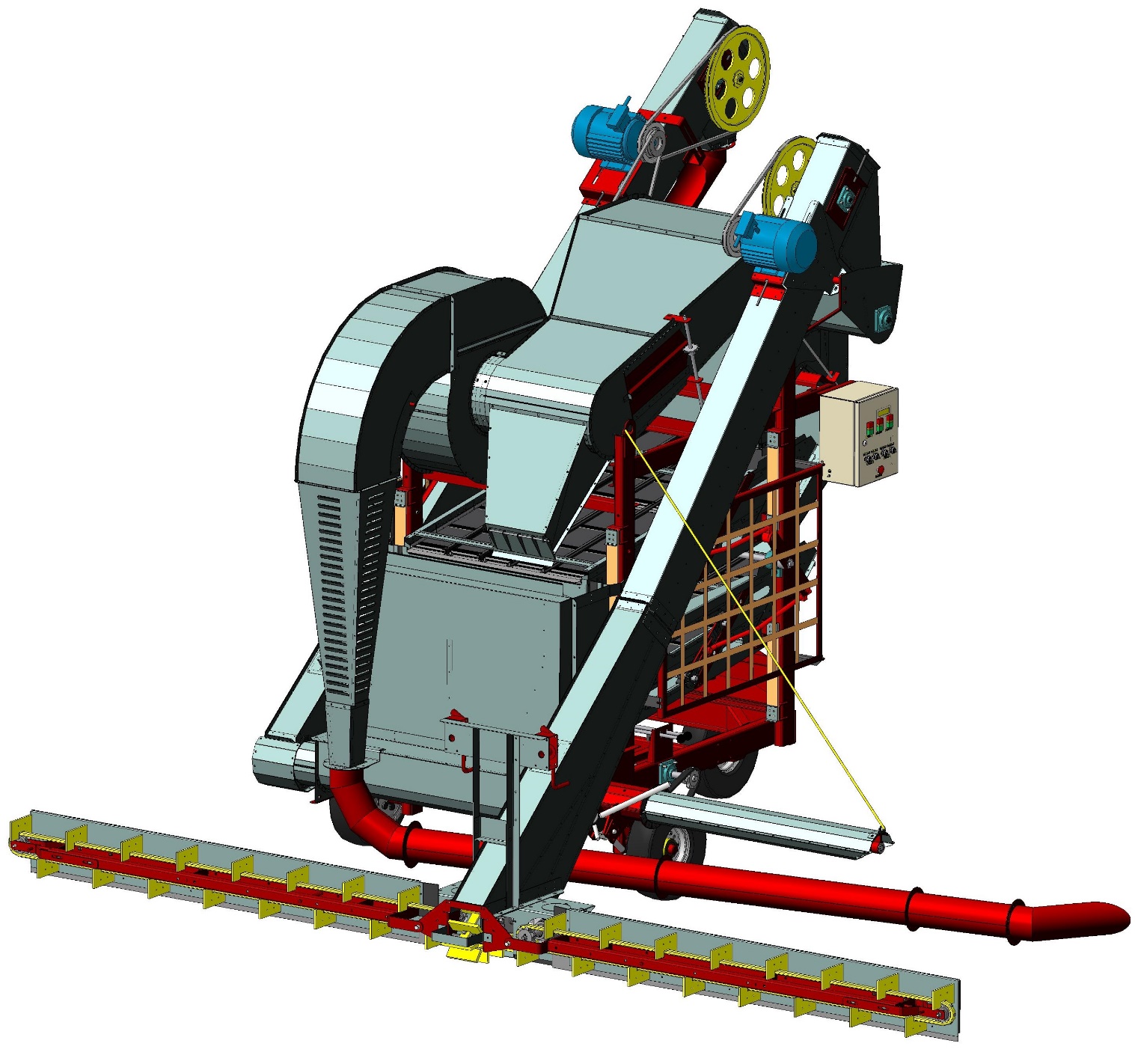 КАТАЛОГДЕТАЛЕЙ И СБОРОЧНЫХ ЕДИНИЦ2020Настоящий каталог содержит иллюстрации сборочных единиц и деталей ОВС-25 и спецификации к этим сборочным единицам.Каталог предназначен для составления заявок на запасные части и материалы, качественного проведения технического обслуживания и ремонта, а также для обучения технических специалистов правильной эксплуатации ОВС-25.В каталоге не показаны некоторые, как правило, стандартные узлы и детали, установка которых с очевидностью вытекает из сборки.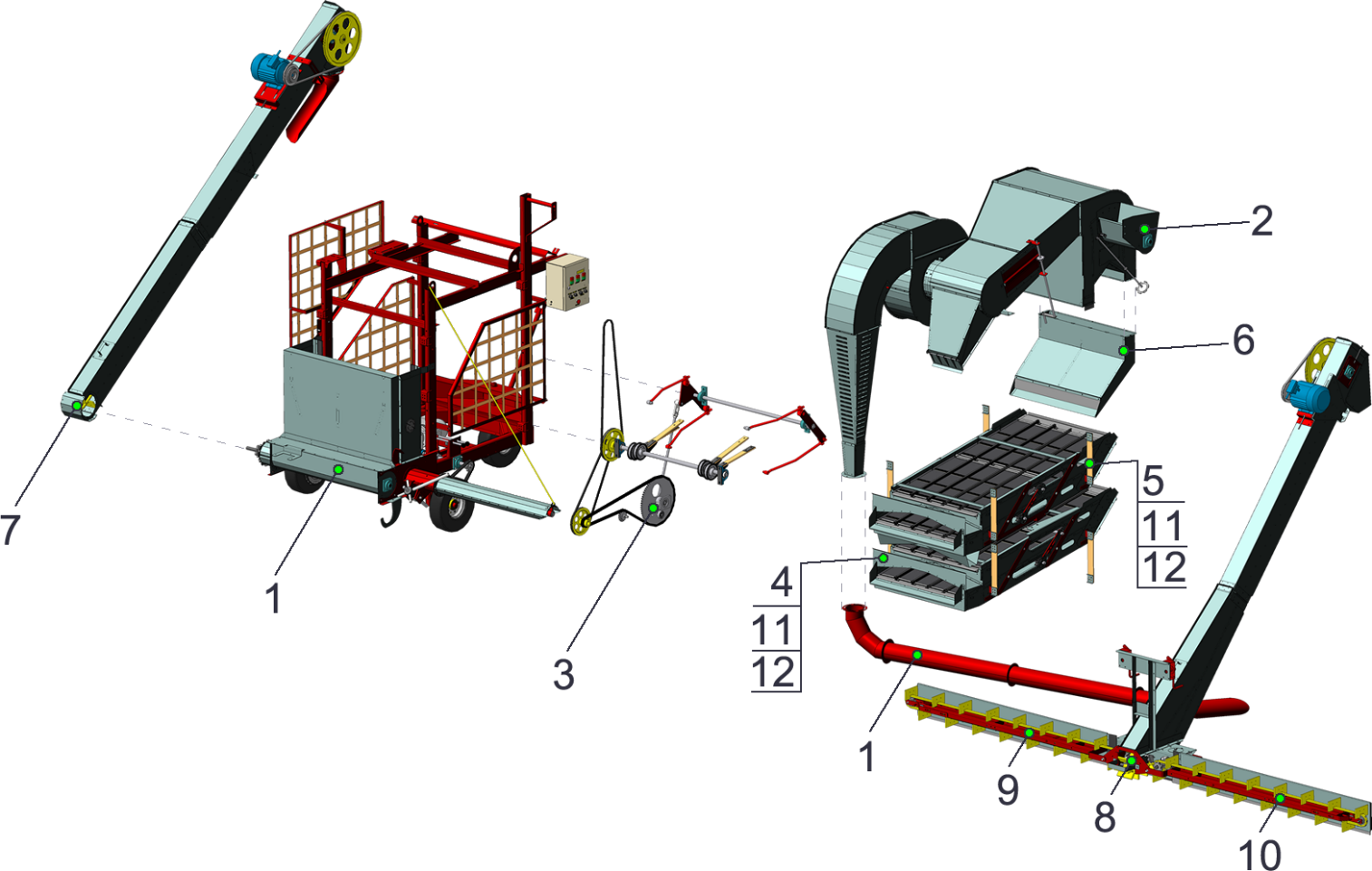 Общий вид ОВС-25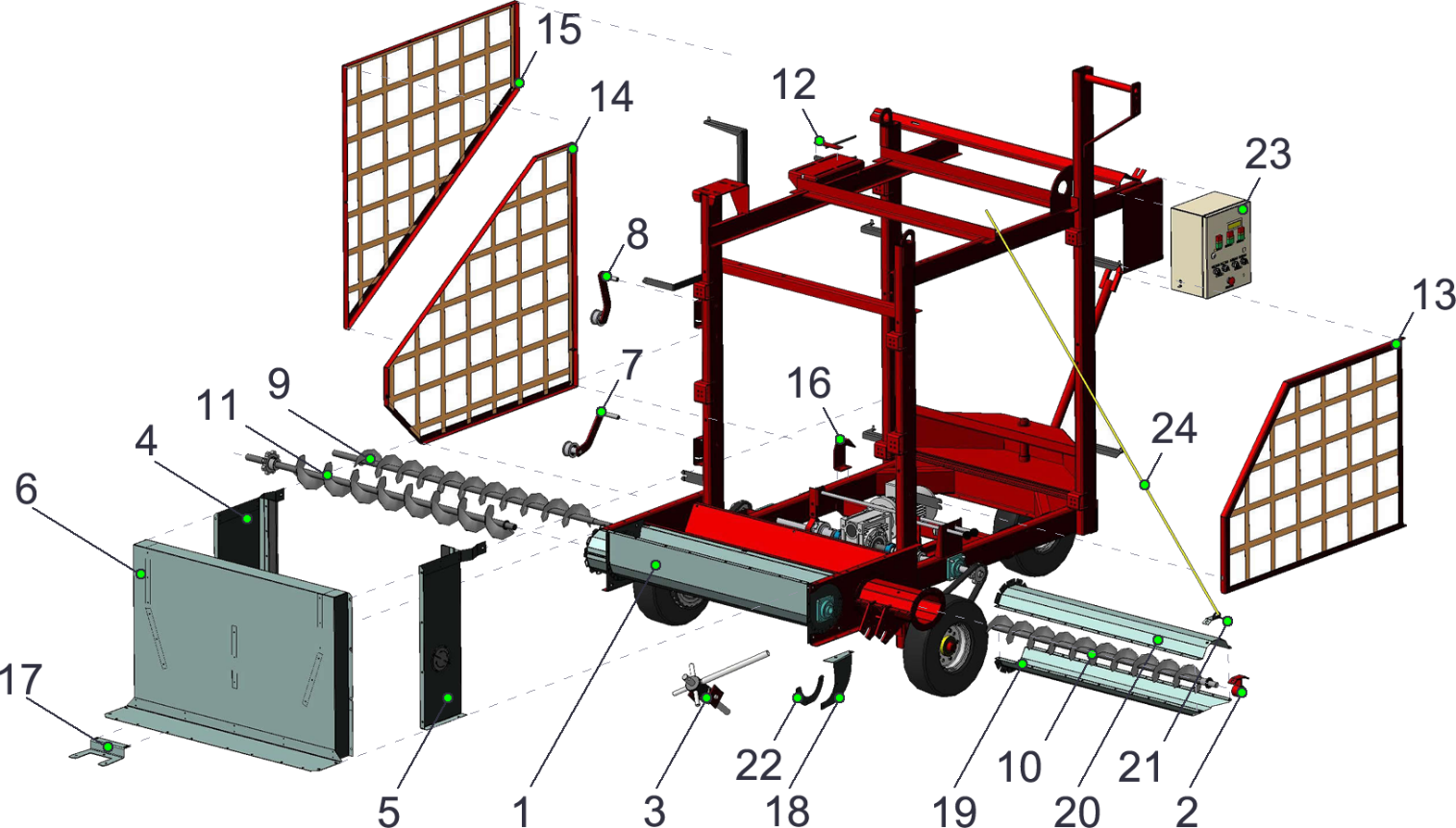 Рама 25-01.00.00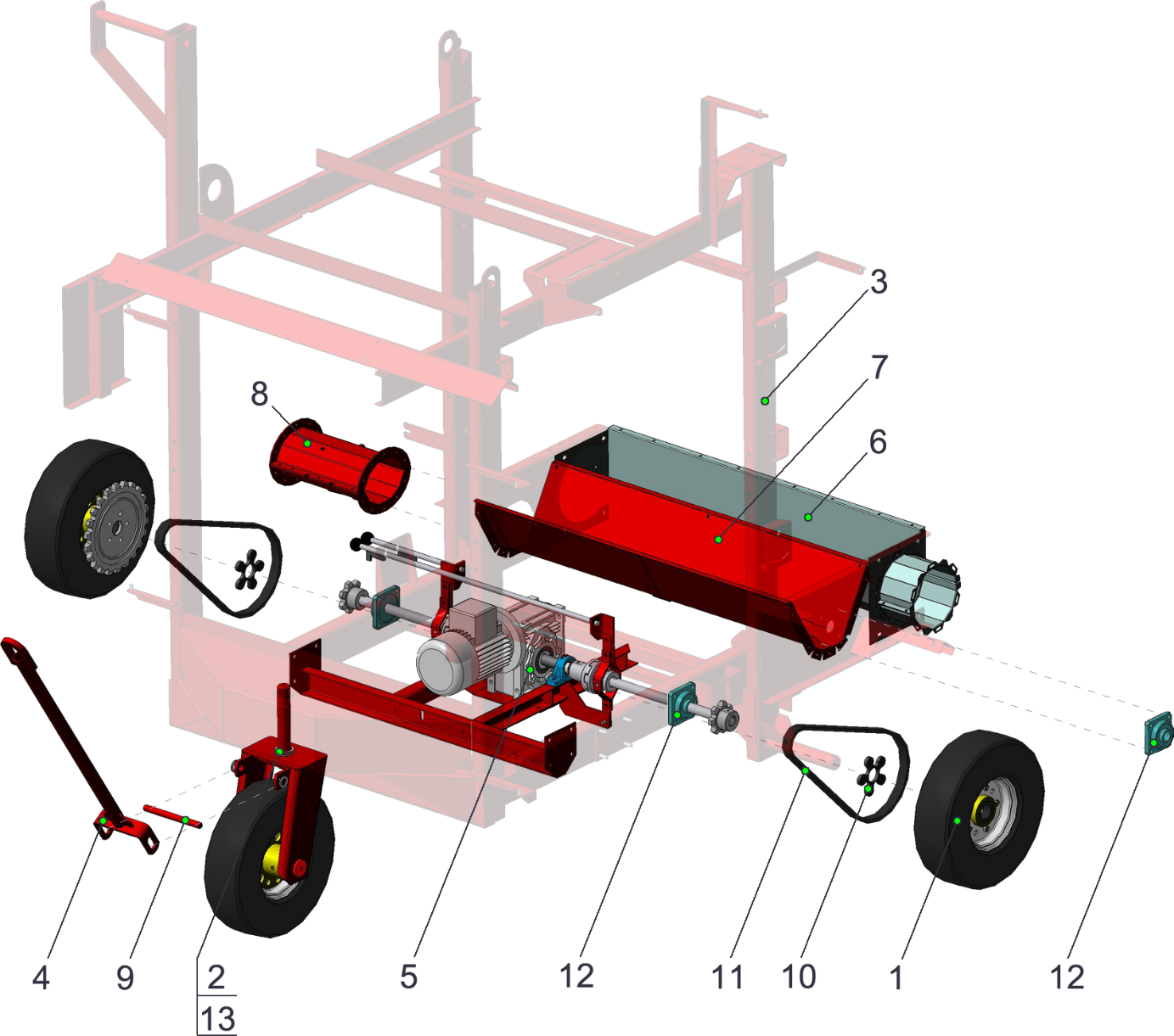 Рама 25-01.00 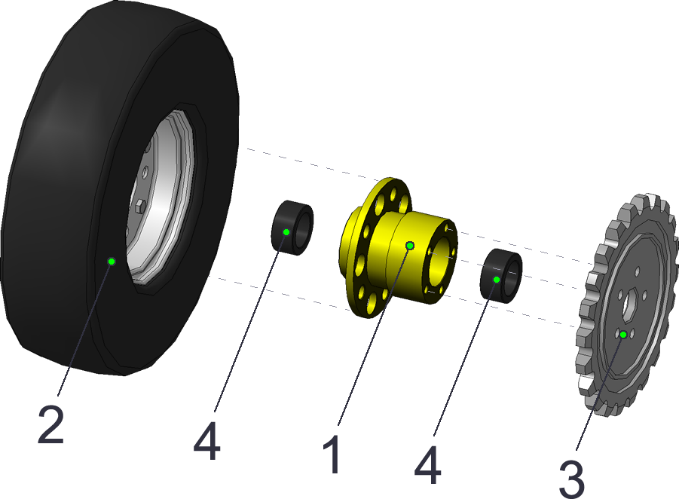 Колесо боковое 25-01.01.00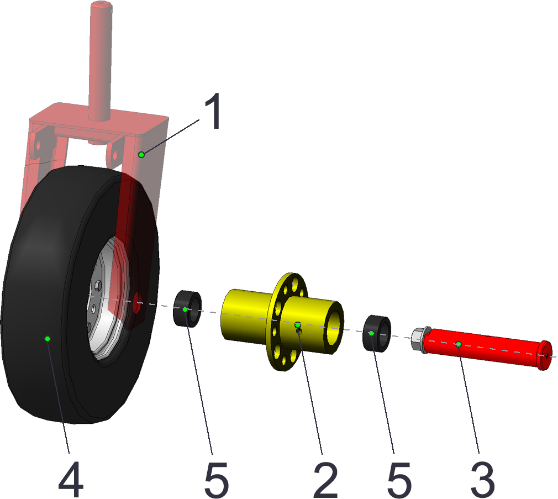 Колесо переднее 25-01.02.00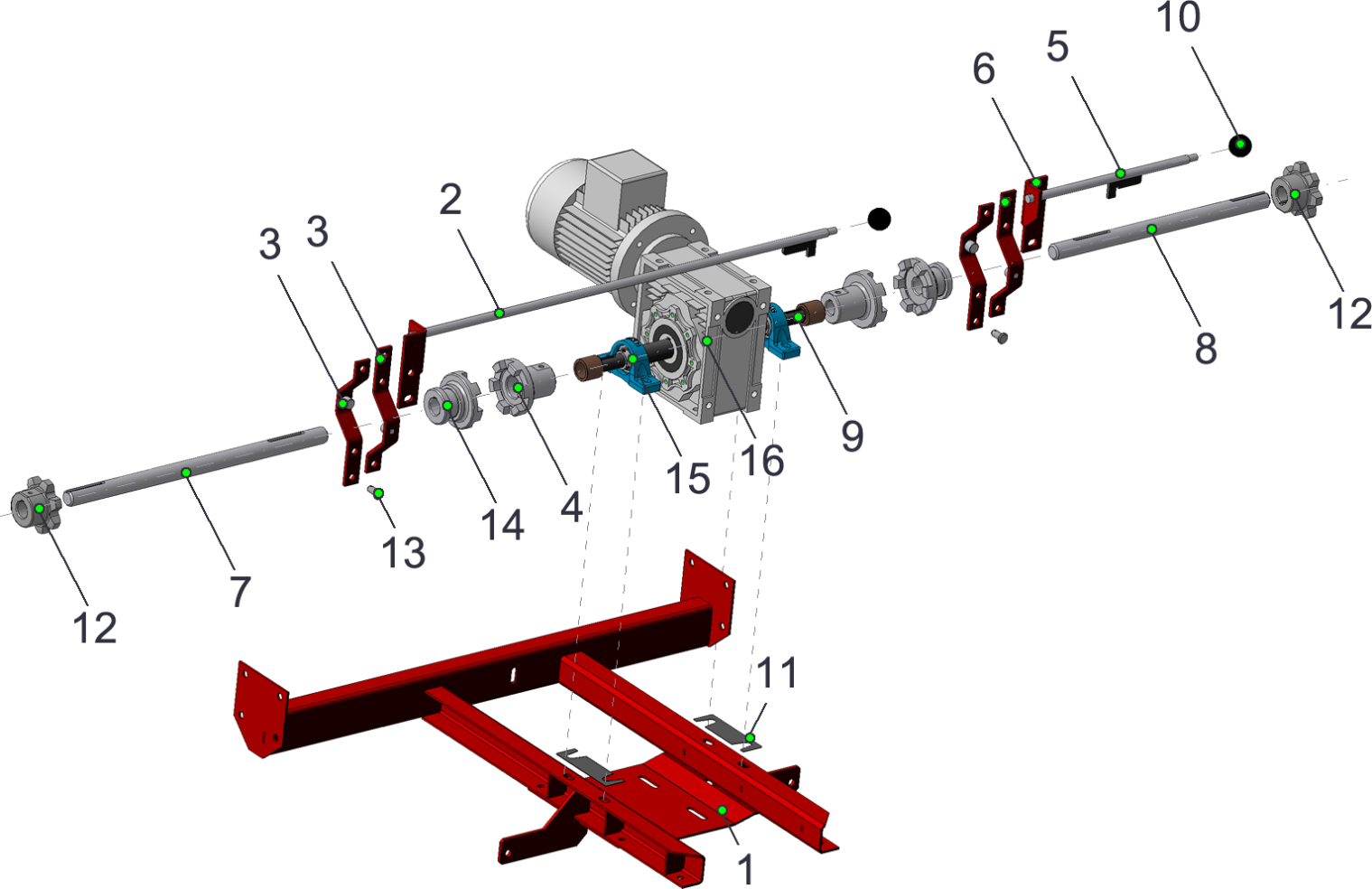 Механизм хода 25-01.05.00 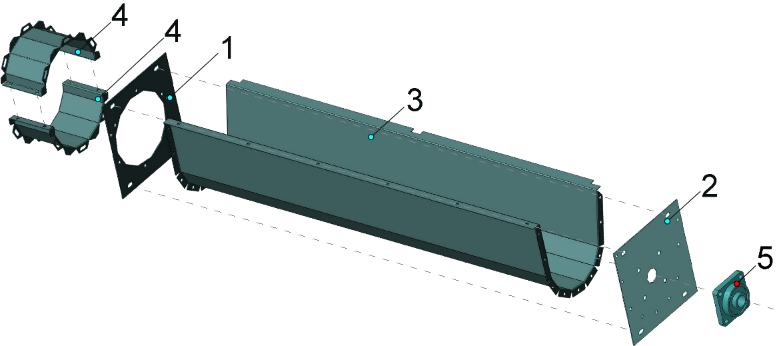 Лоток 25-01.06.00 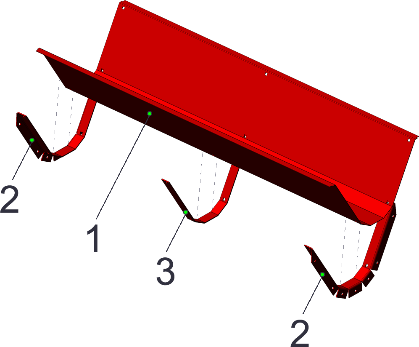 Лоток 25-01.08.00 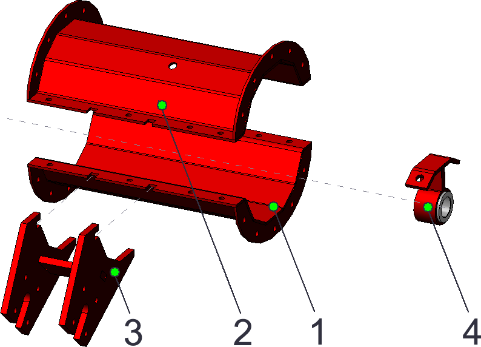 Лоток выгрузной 25-01.09.00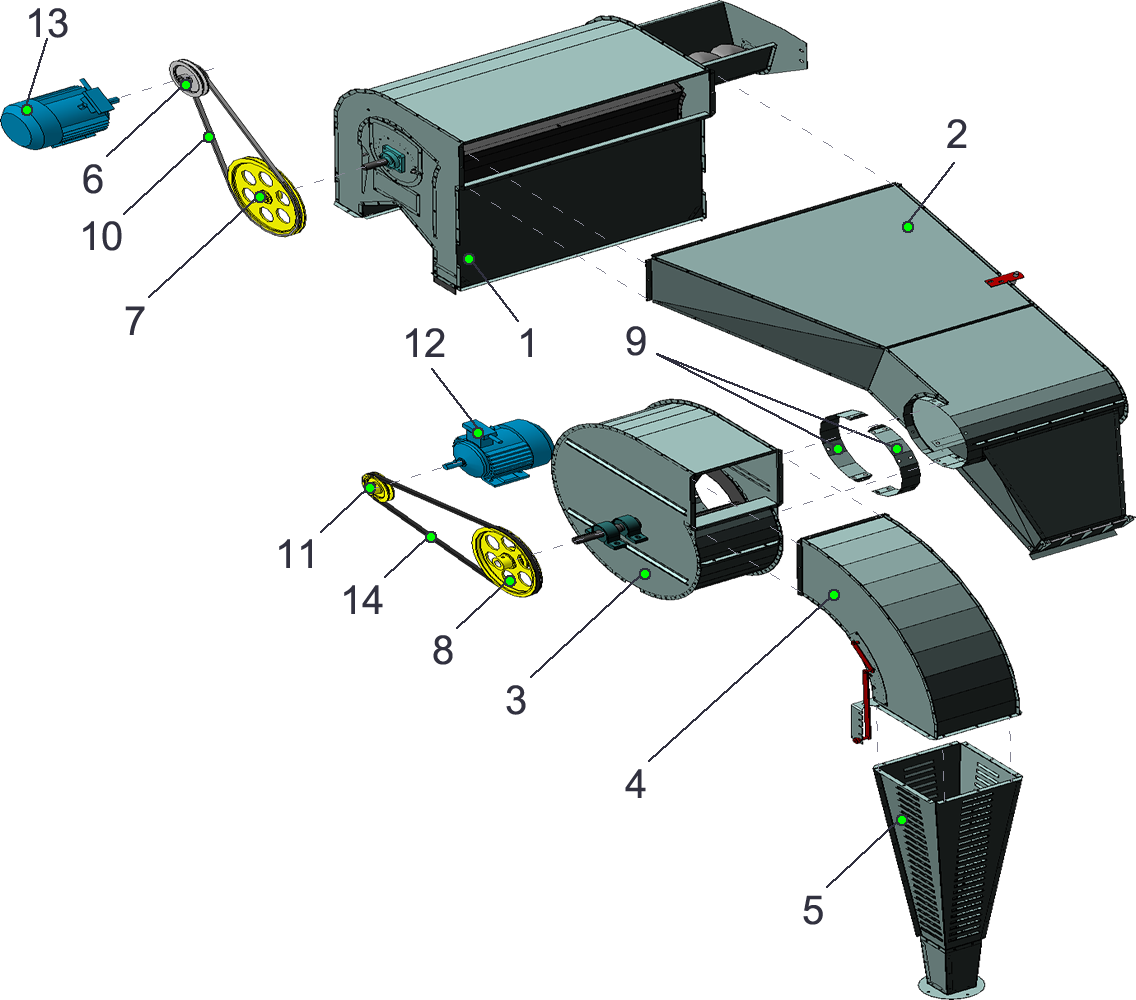 Аспирация 25-02.00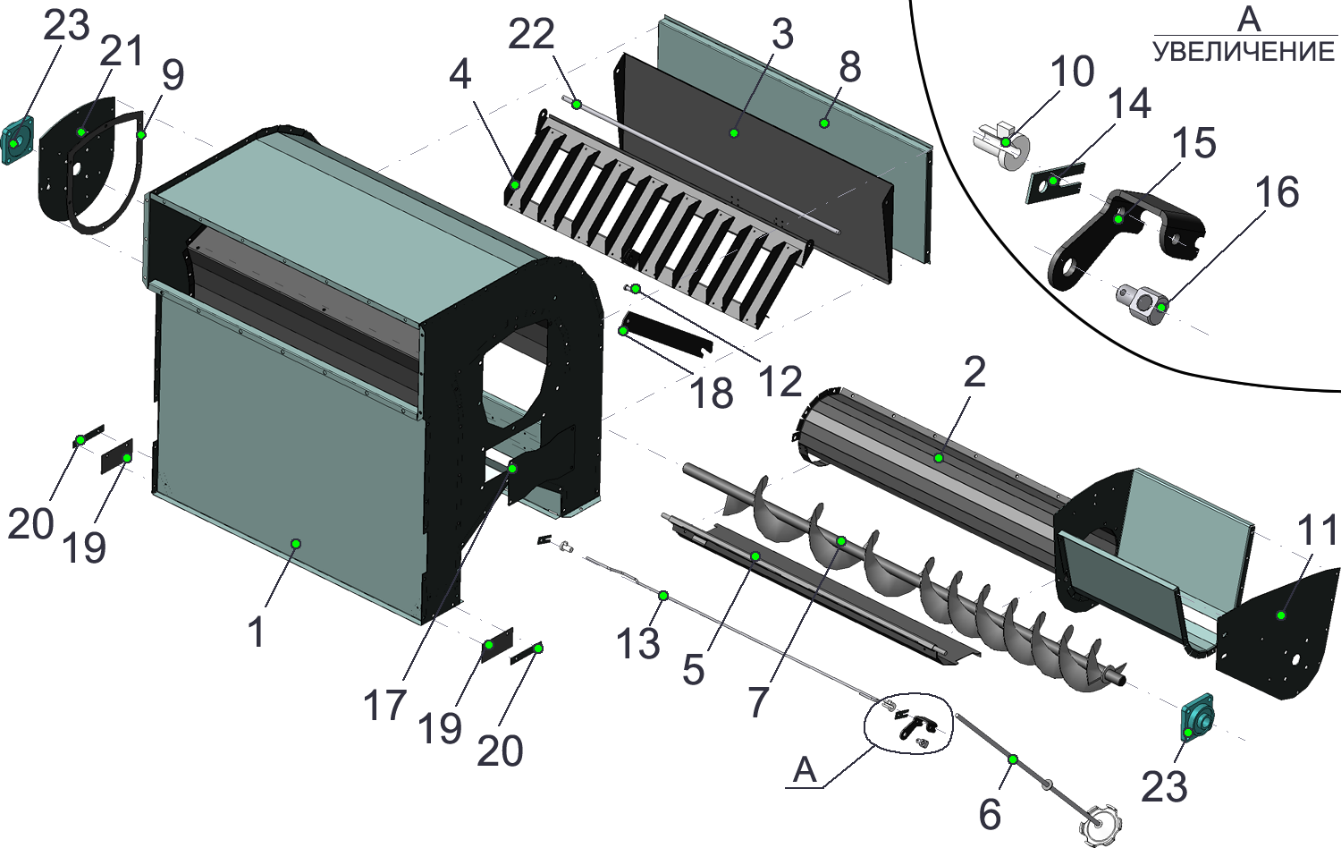 Камера приемная 25-02.01.00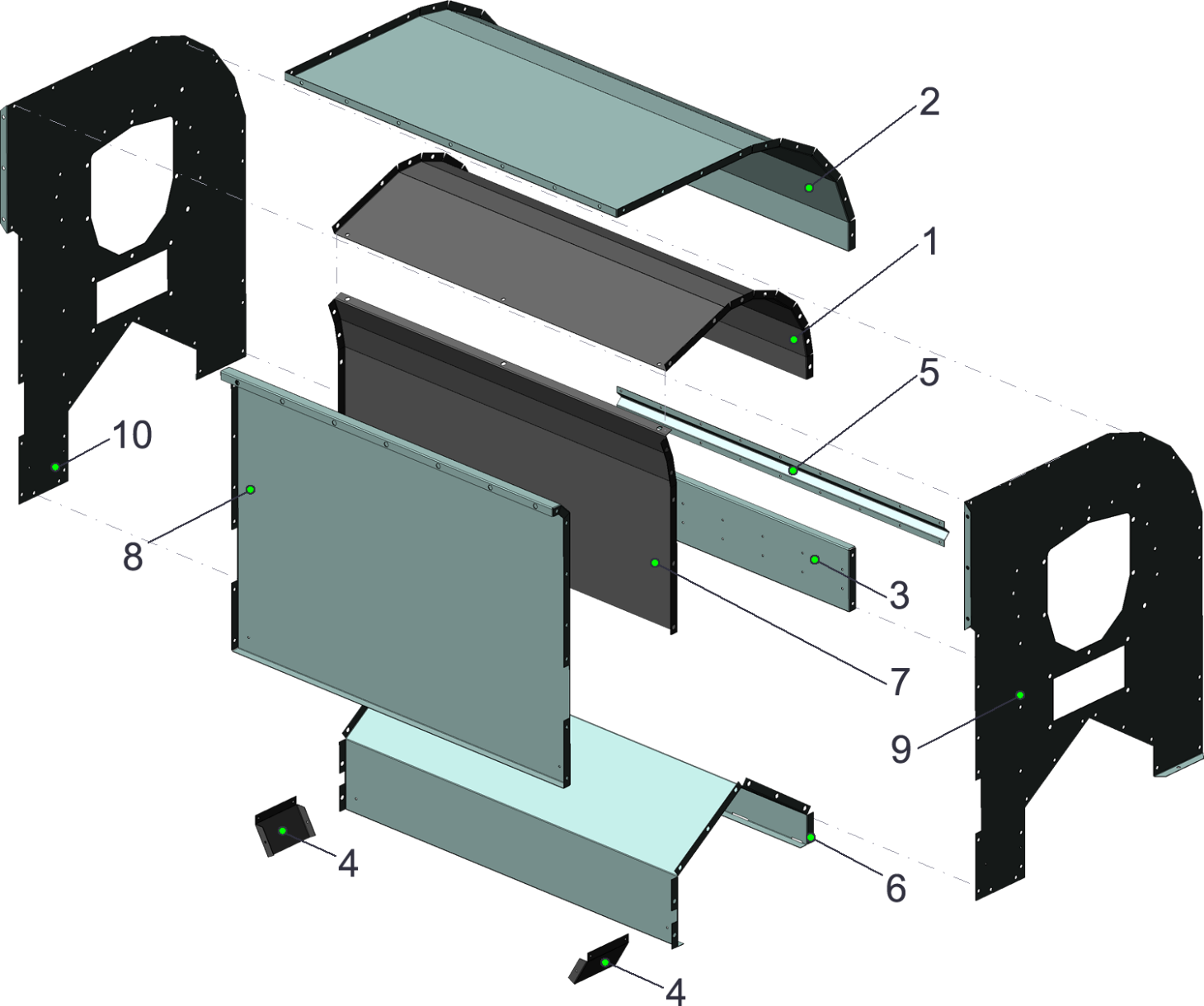 Корпус 25-02.01.01.00 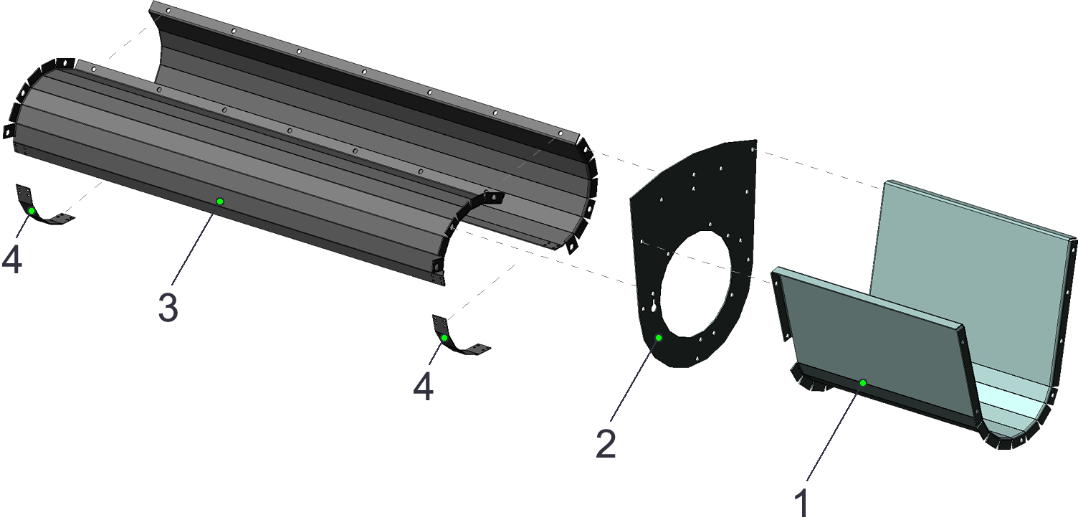 Лоток 25-02.01.02.00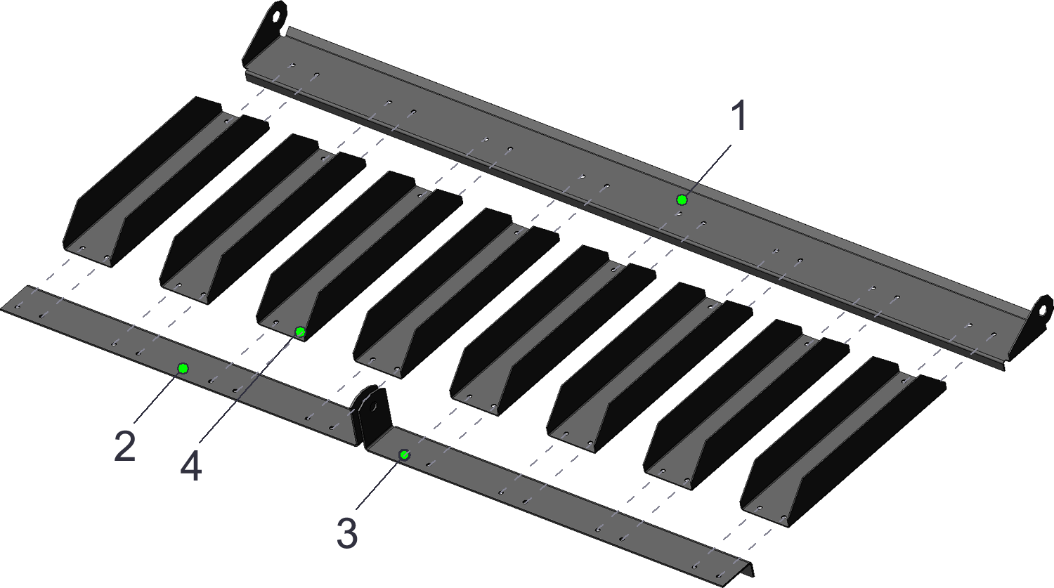 Разделитель 25-02.01.04.00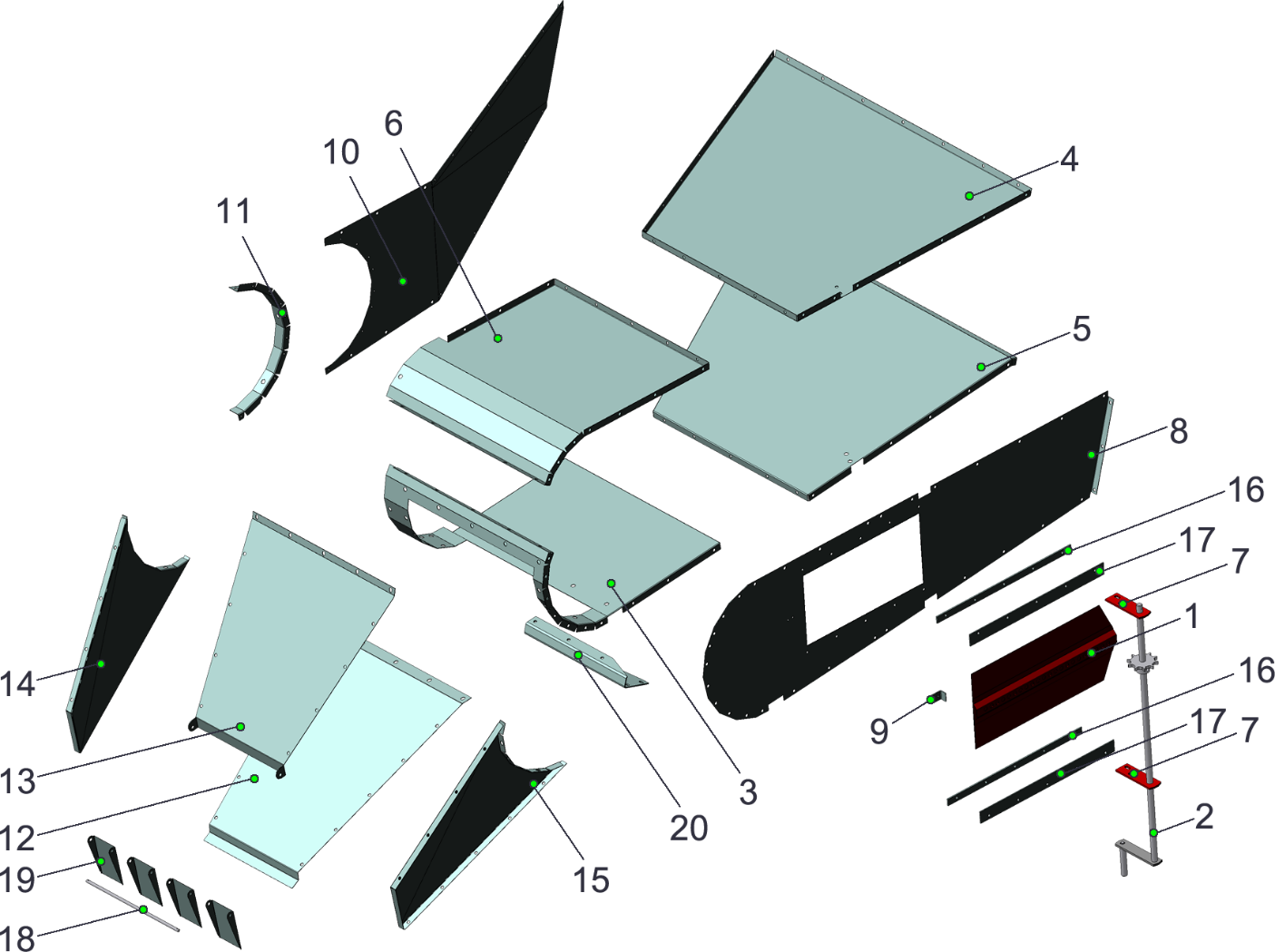 Воздуховод 25-02.02.00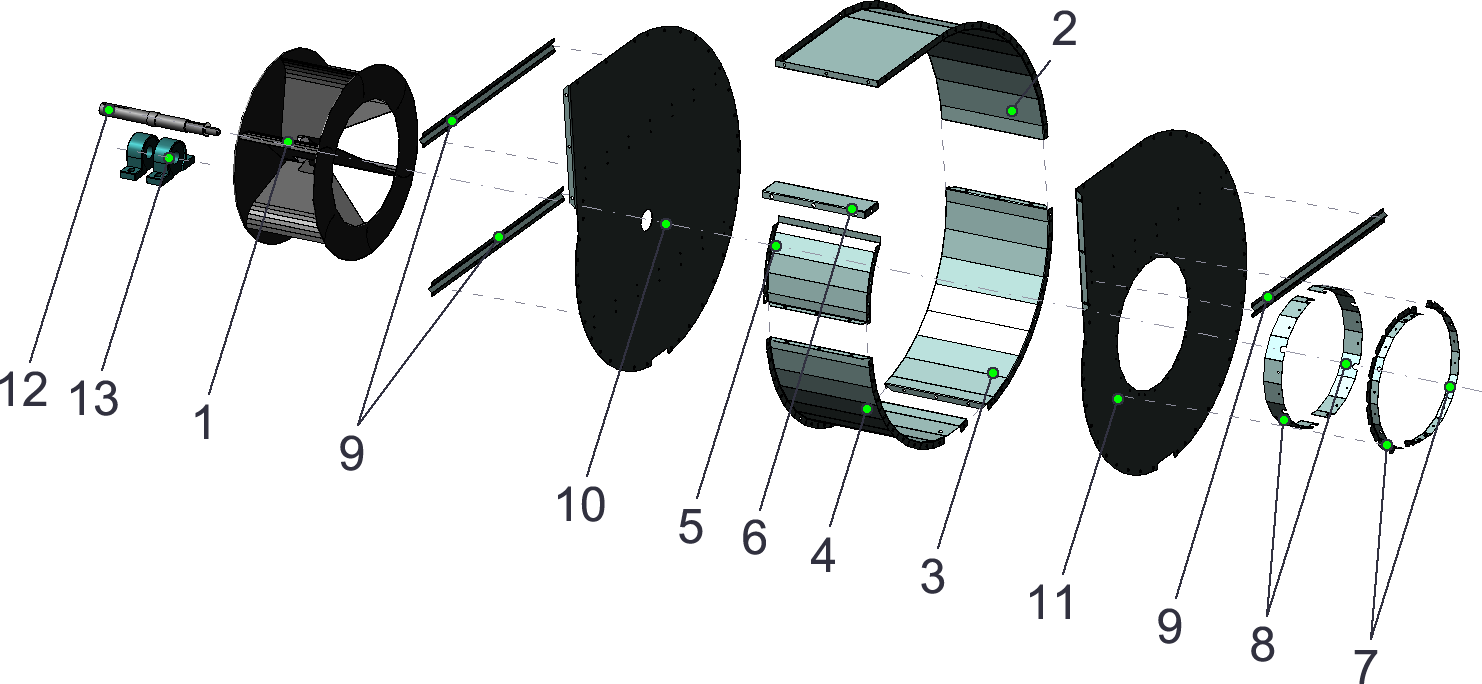 Вентилятор 25-02.03.00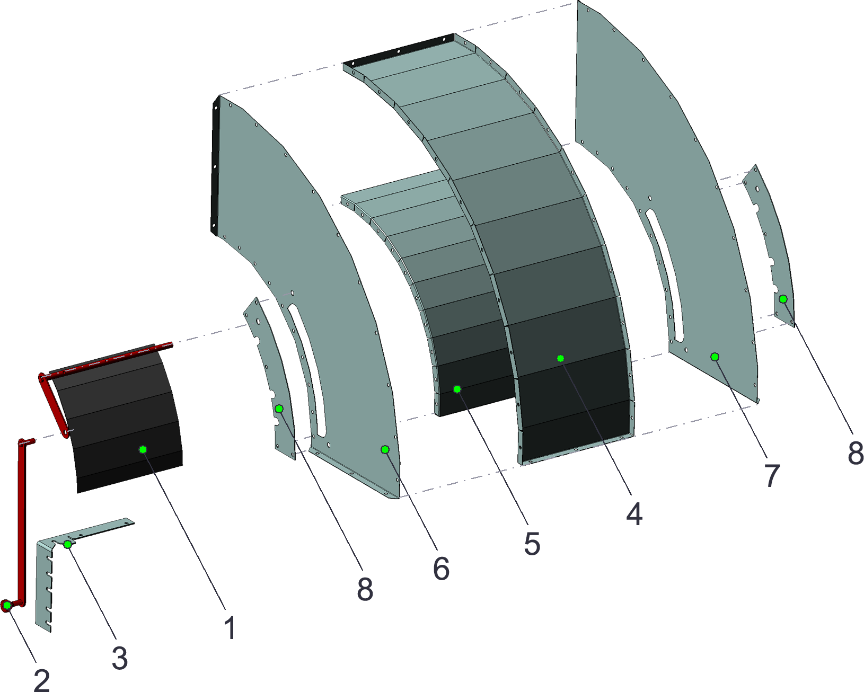 Переходник  25-02.04.00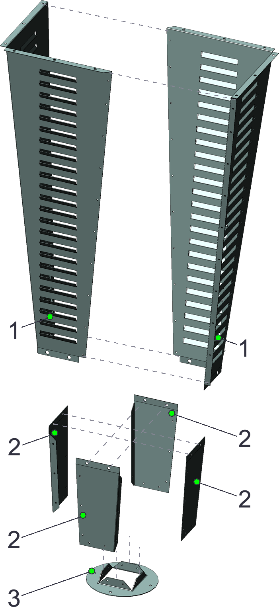 Пылеотделитель 25-02.05.00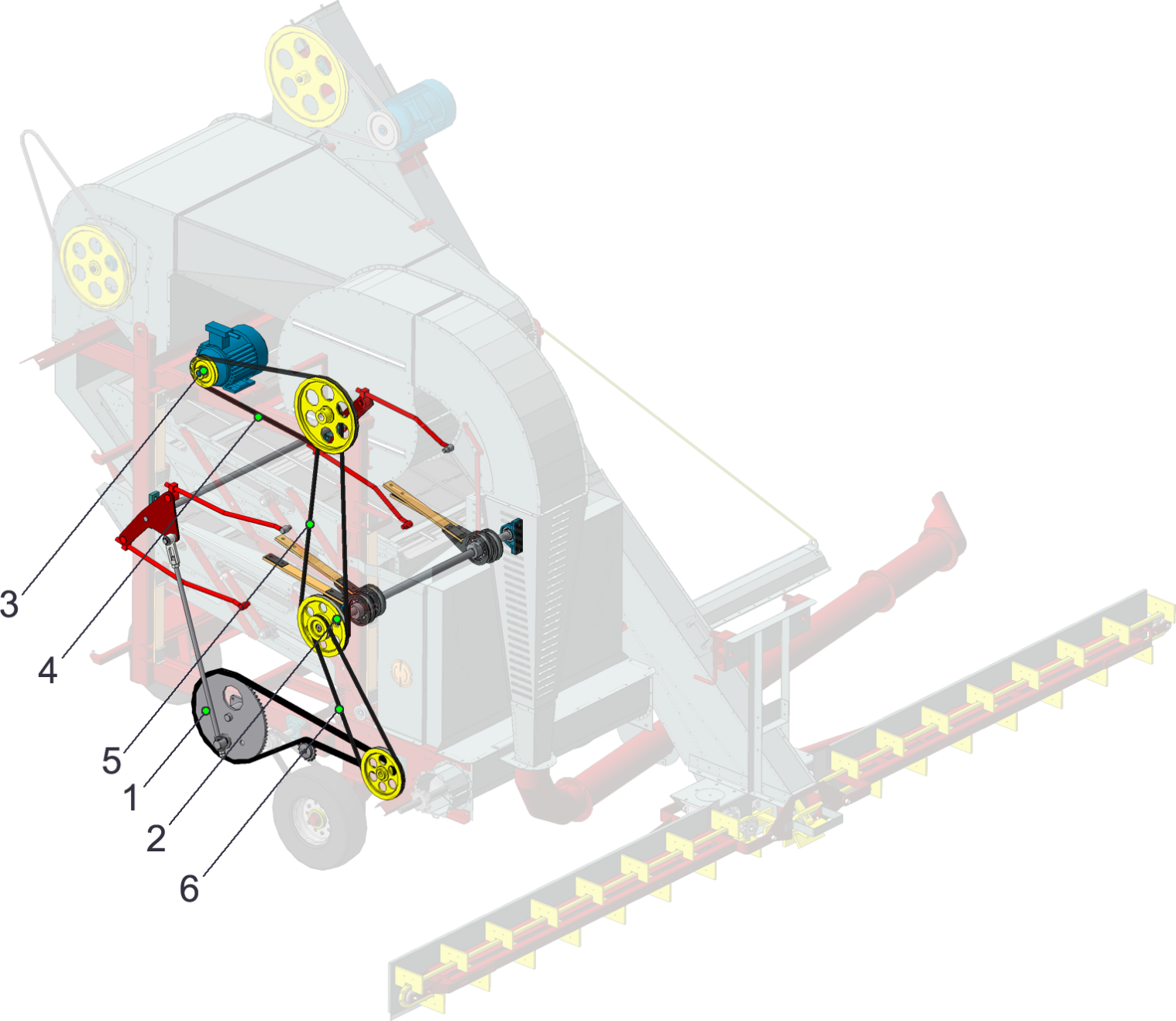 Привод 25-03.00 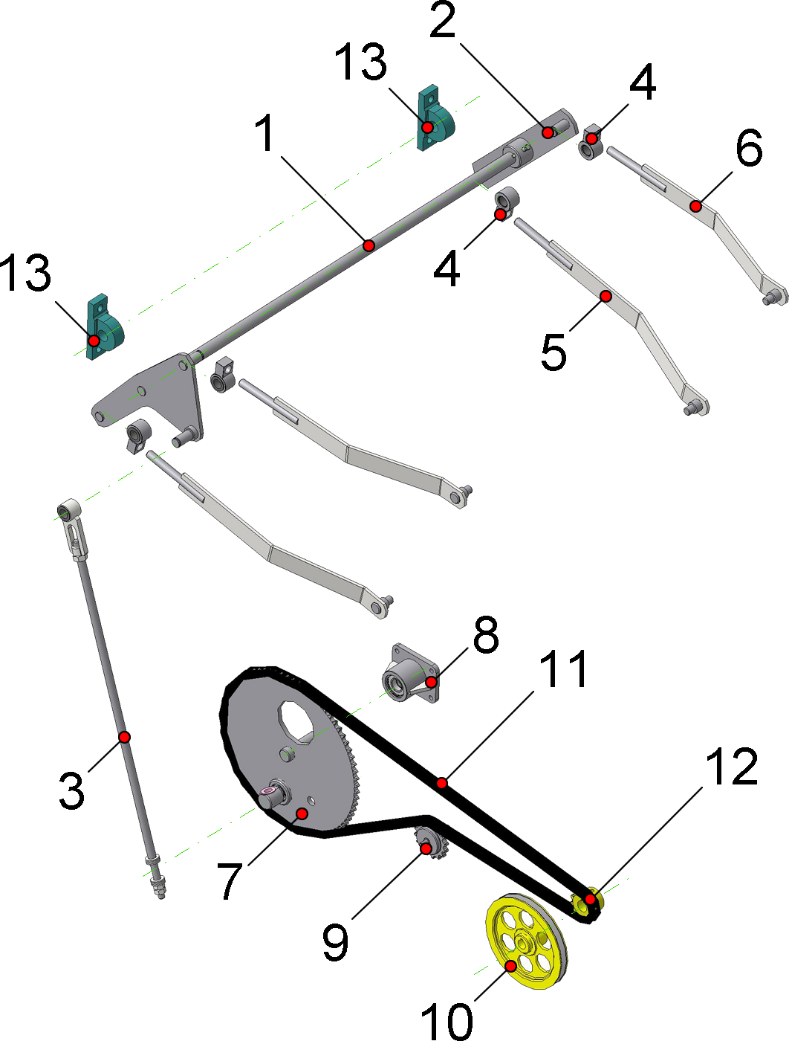 Привод щеток 25-03.01.00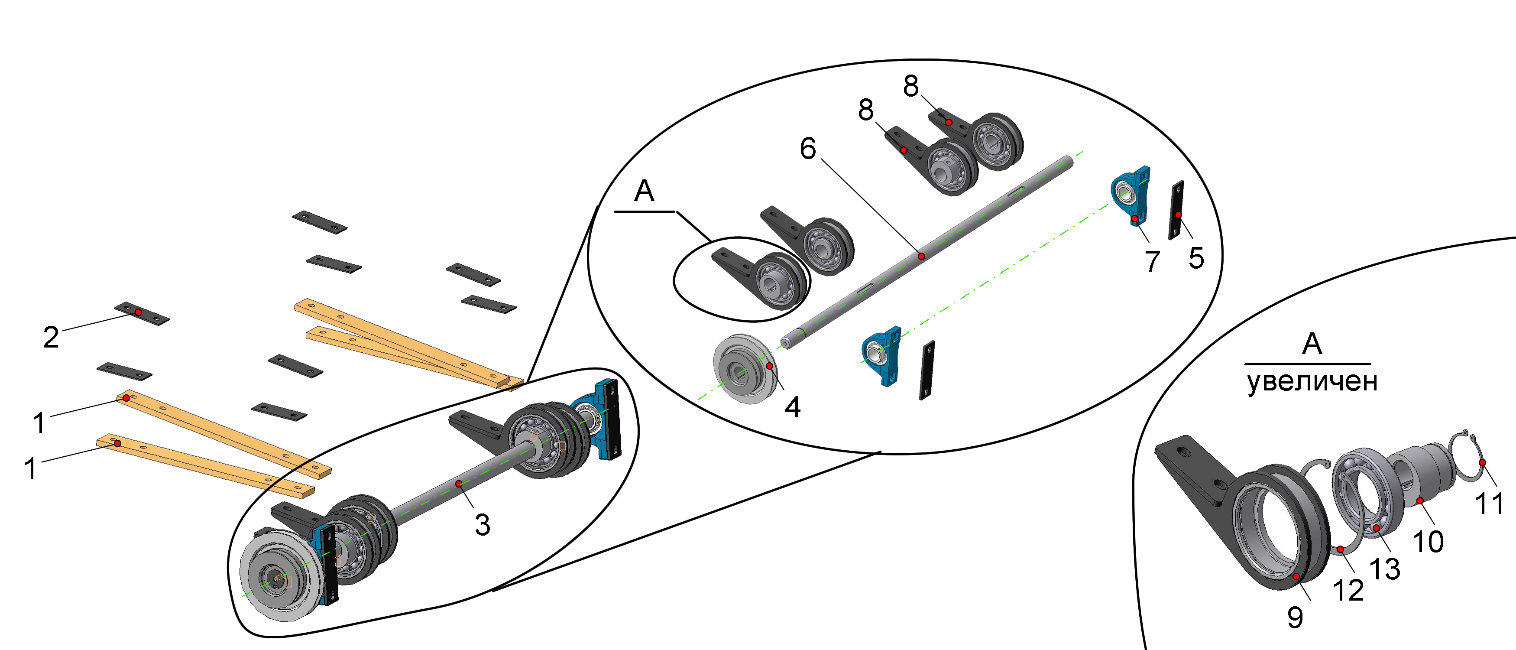 Привод-вибратор 25-03.02.00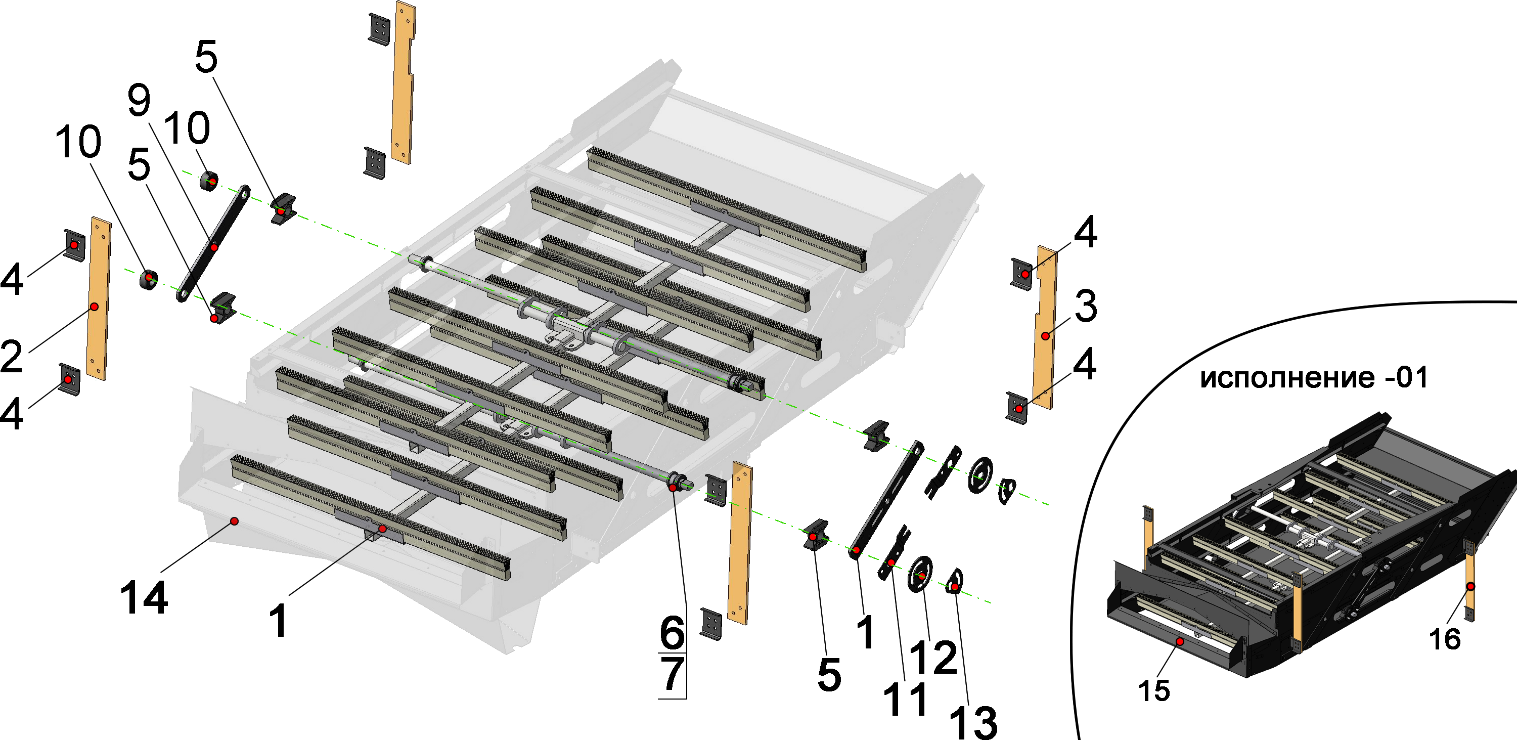 Секция 25-04.00 (-01)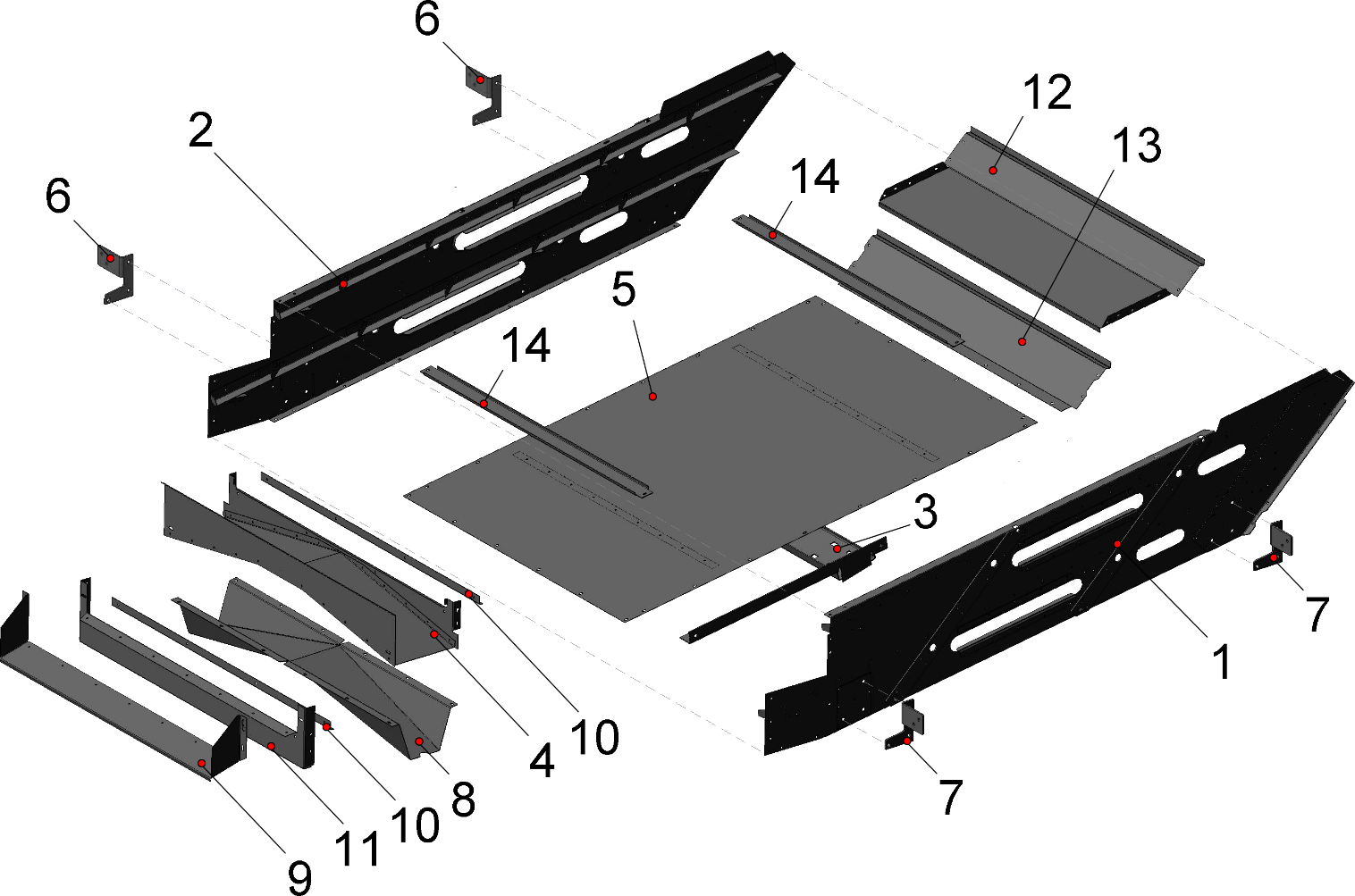 Корпус стана ОВИ 02.010Таблица 18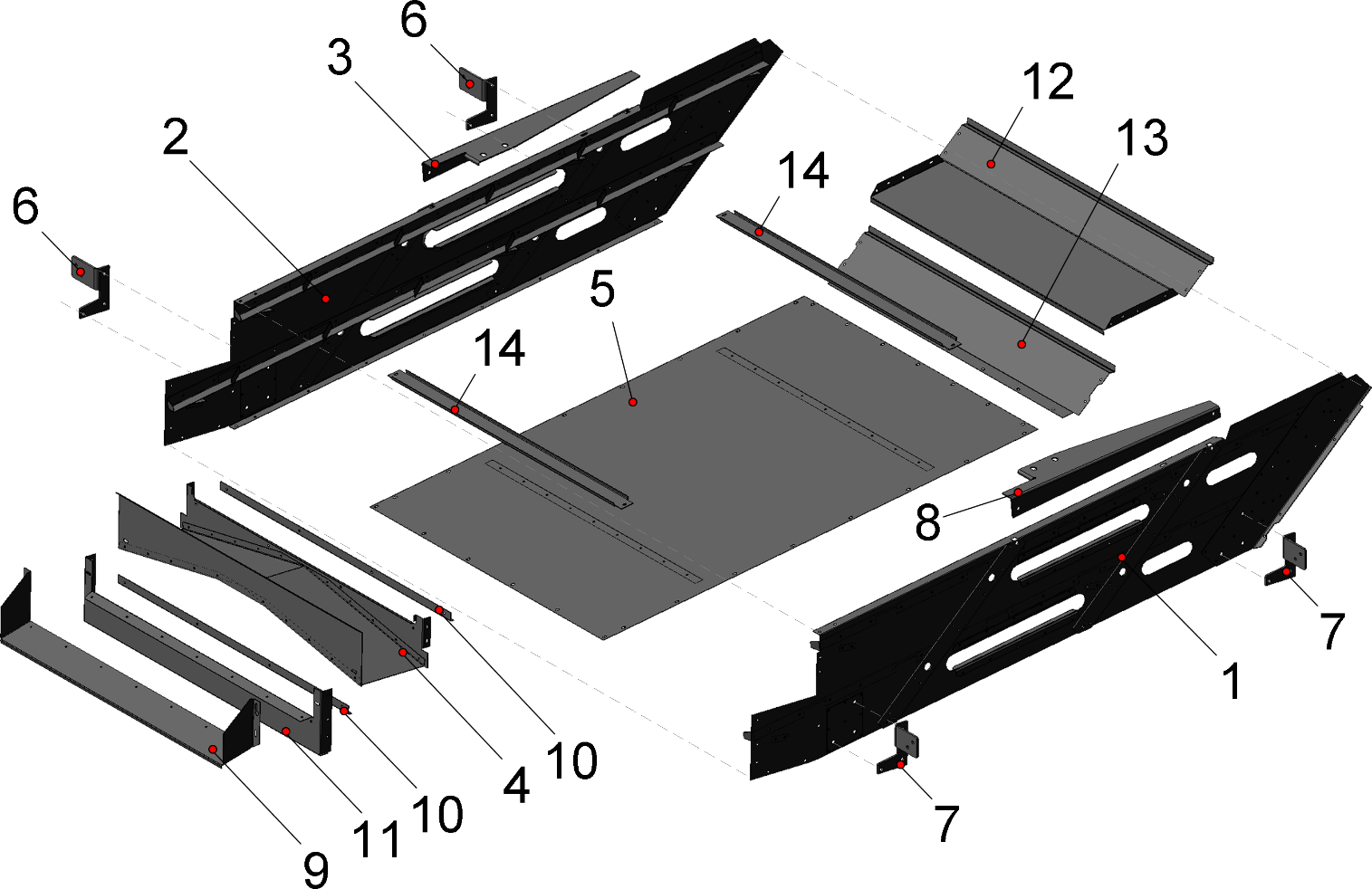 Корпус стана ОВИ 02.010-01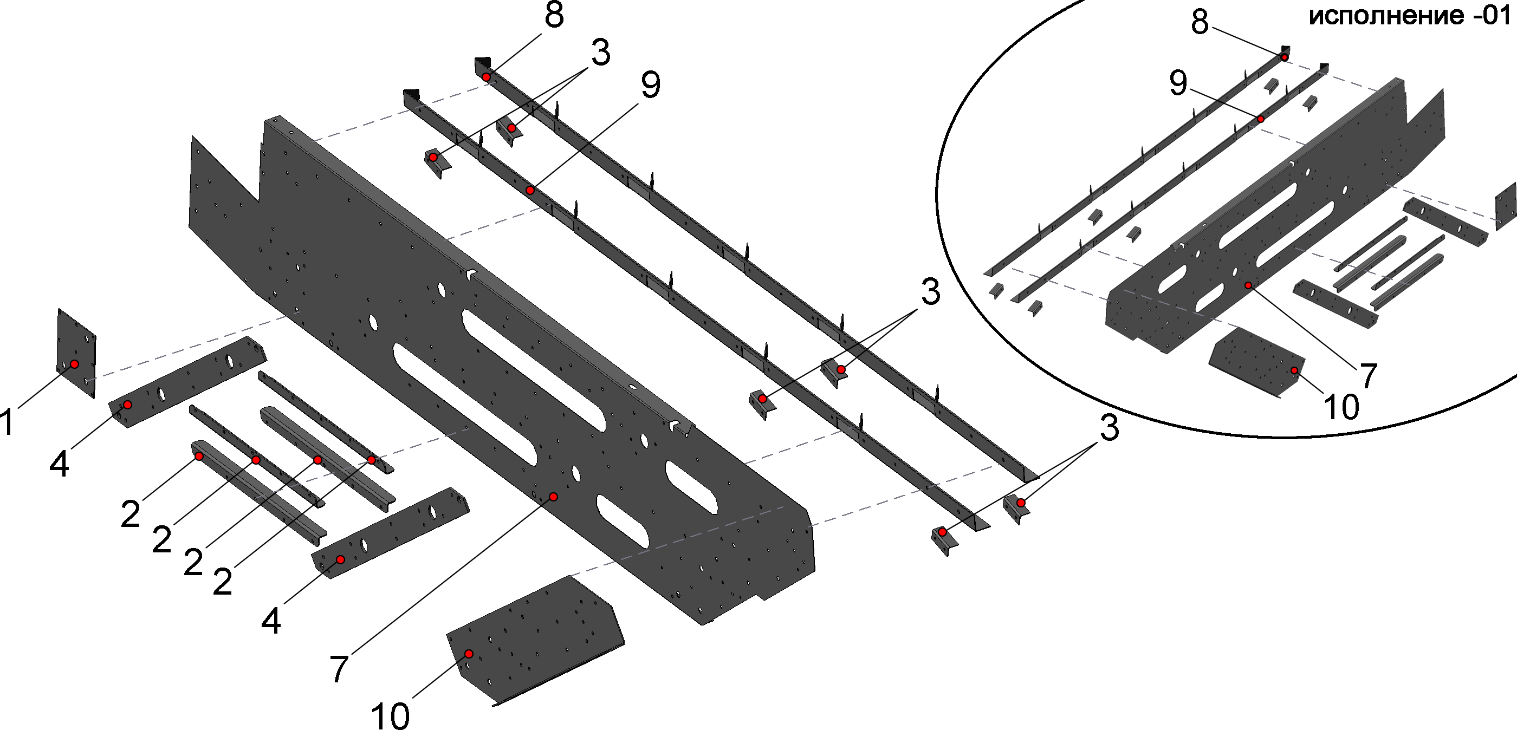 Боковина ОВИ 02.010.01.00 (-01)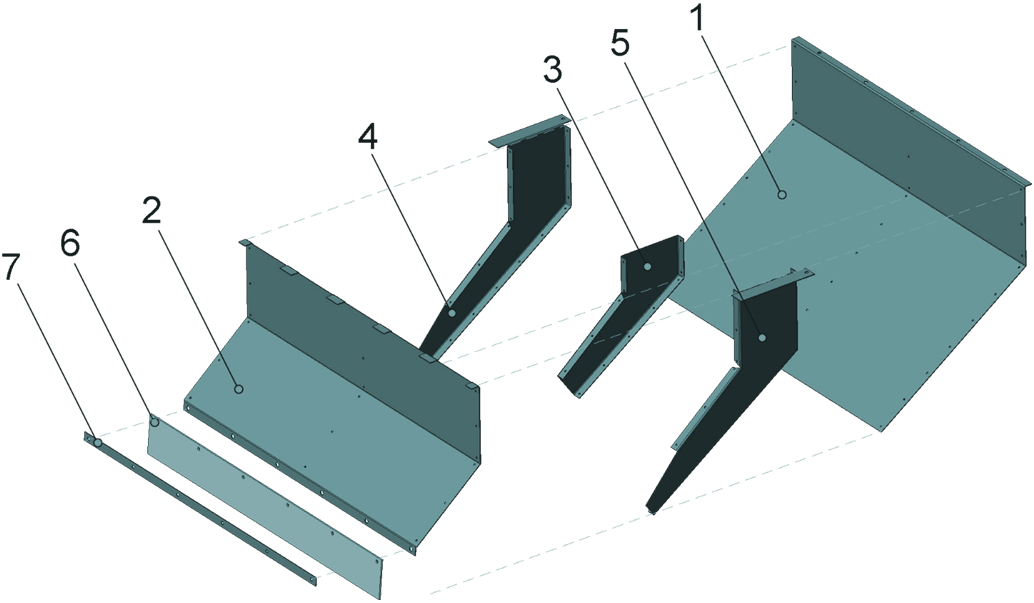 Скат 25-05.00 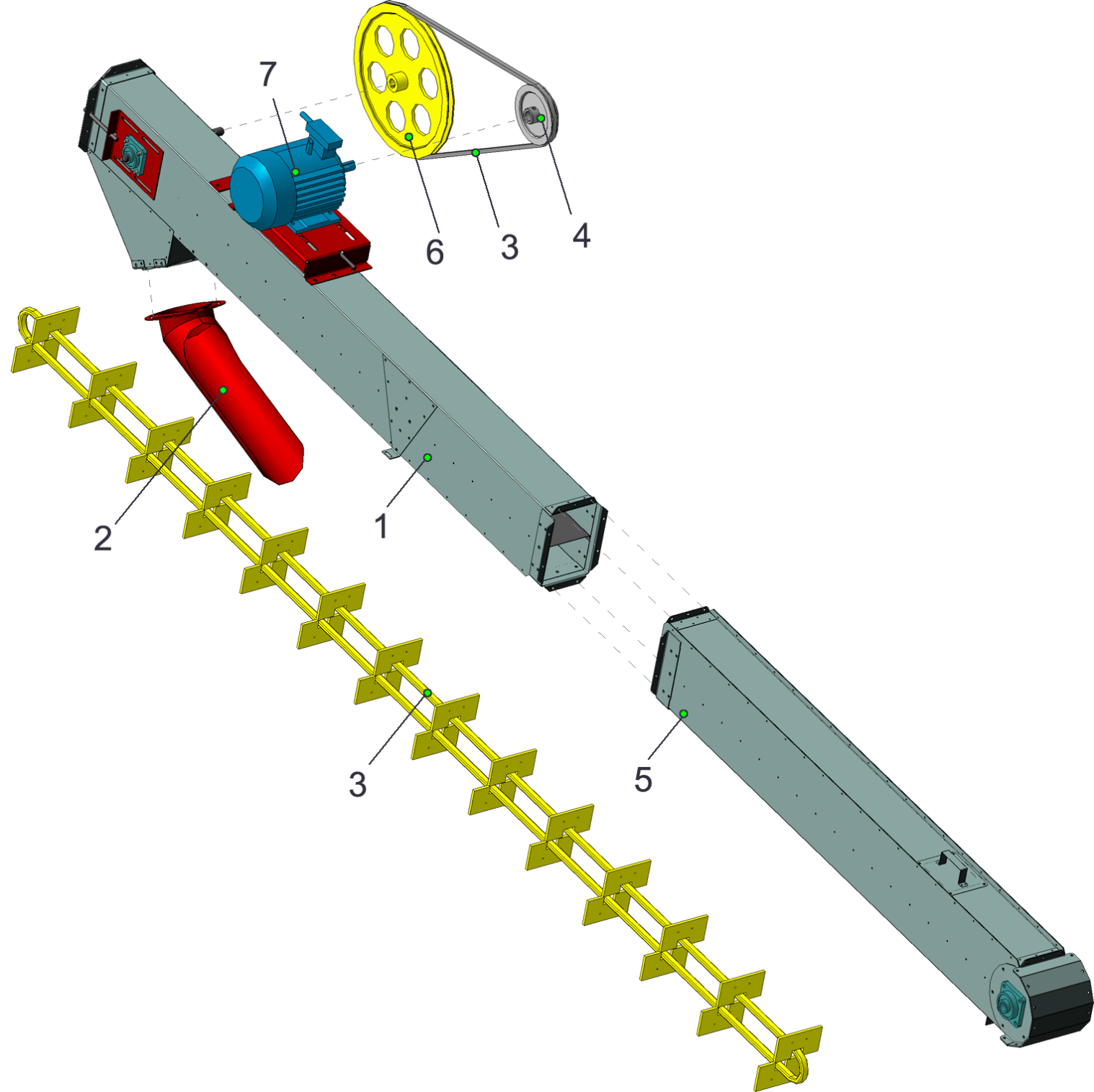 Транспортер отгрузочный 25-06.00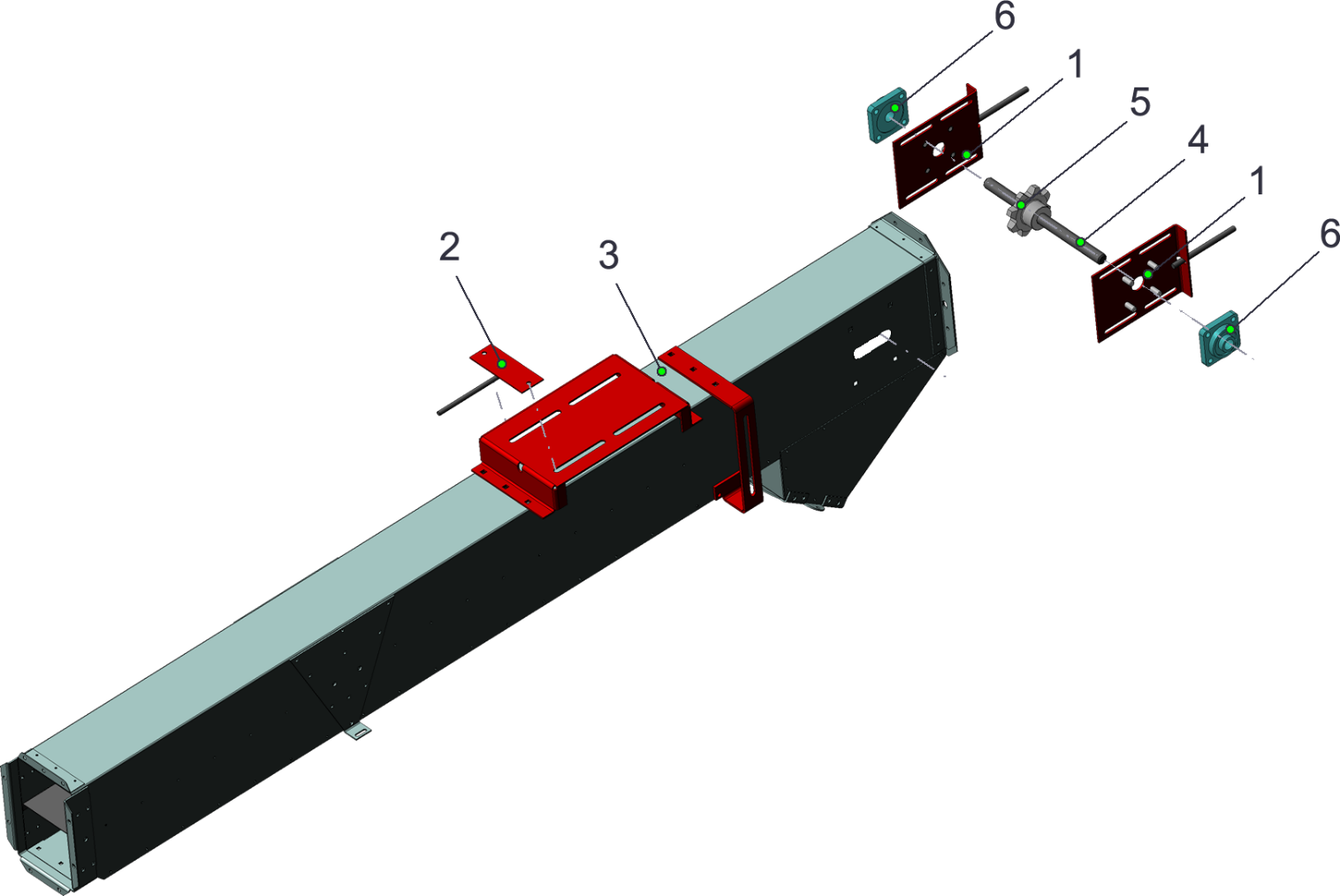 Секция верхняя 25-06.01.00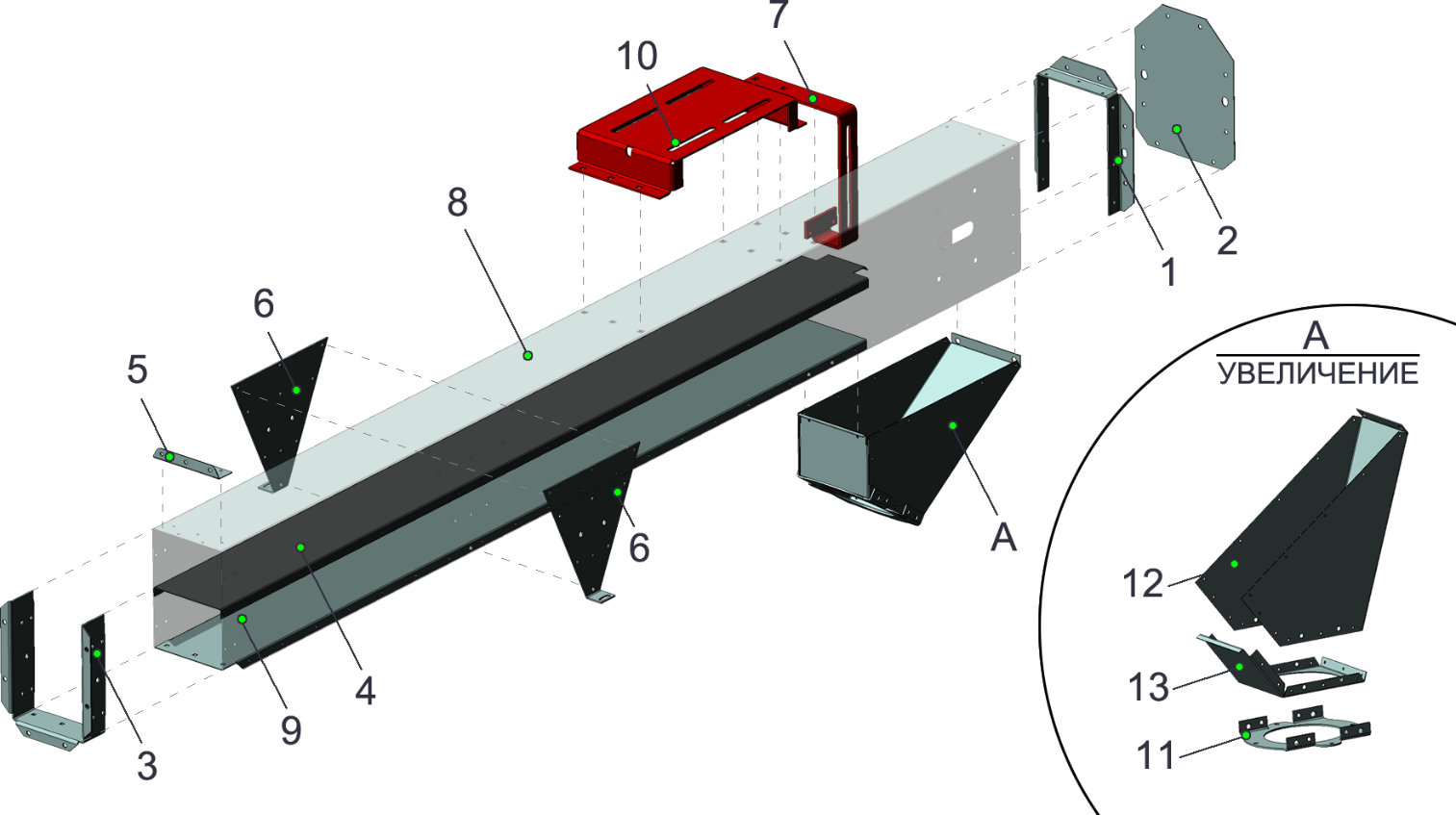 Секция ови 04,030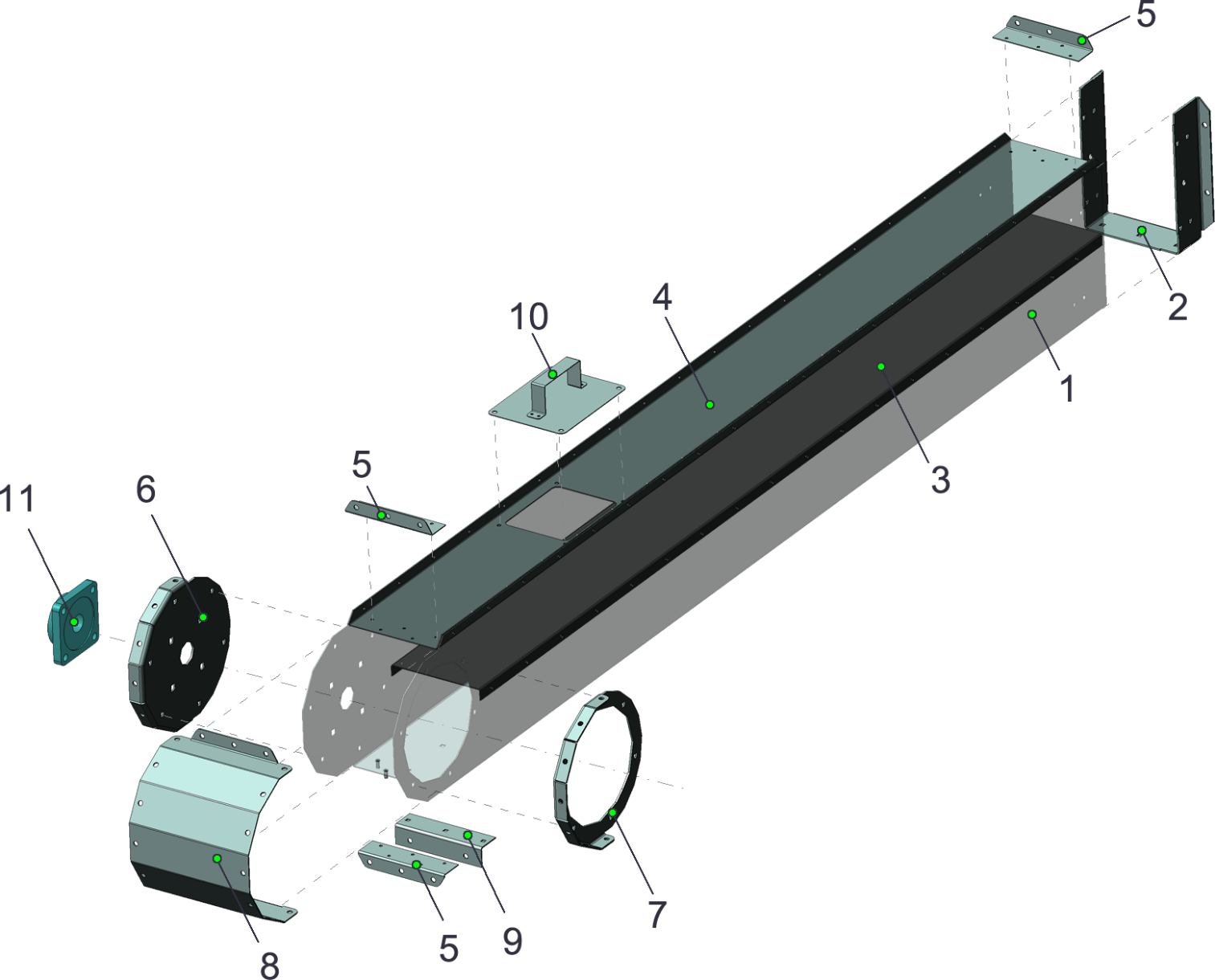 Секция нижняя 25-06.06.00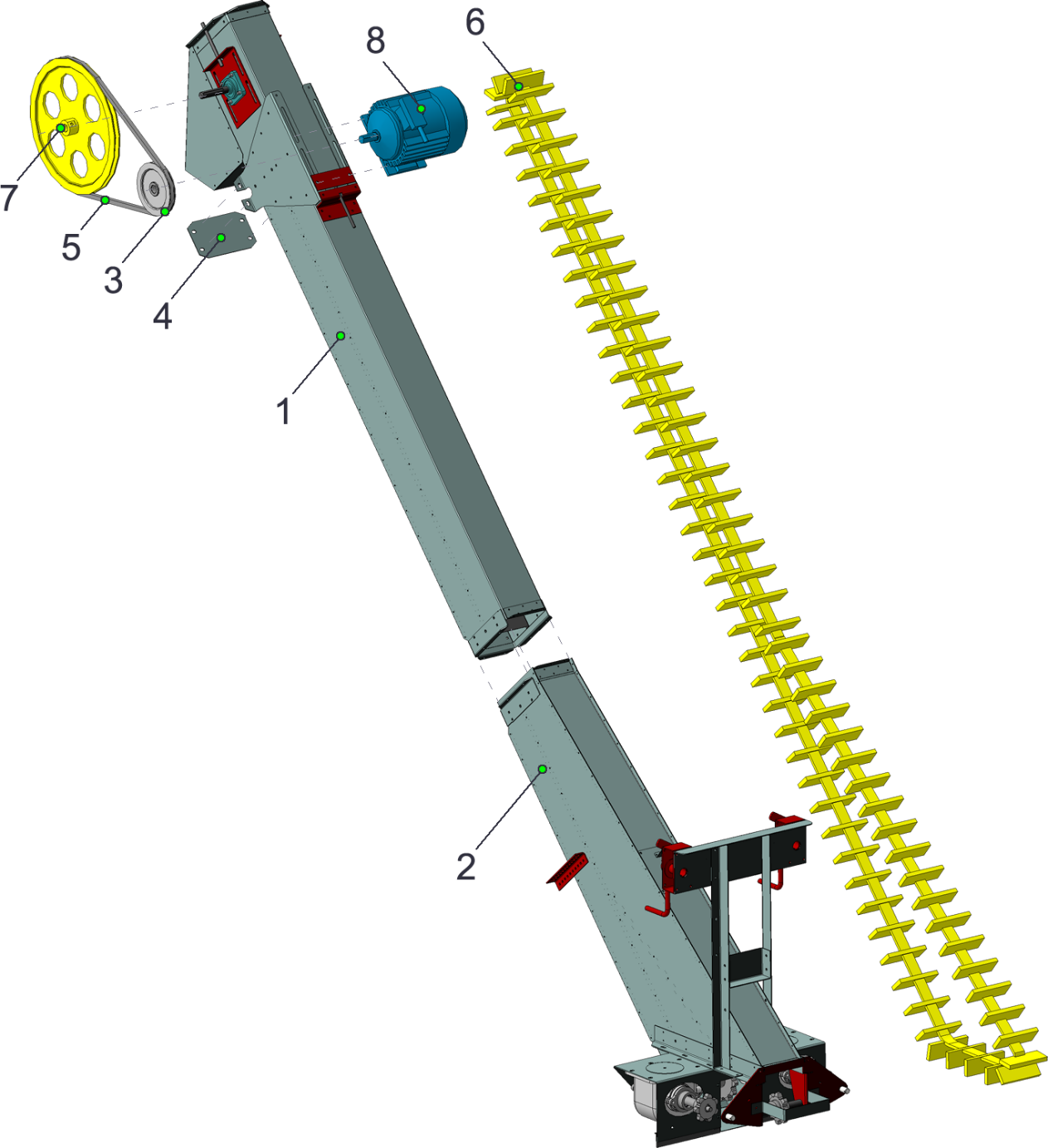 Транспортер загрузочный 25-07.00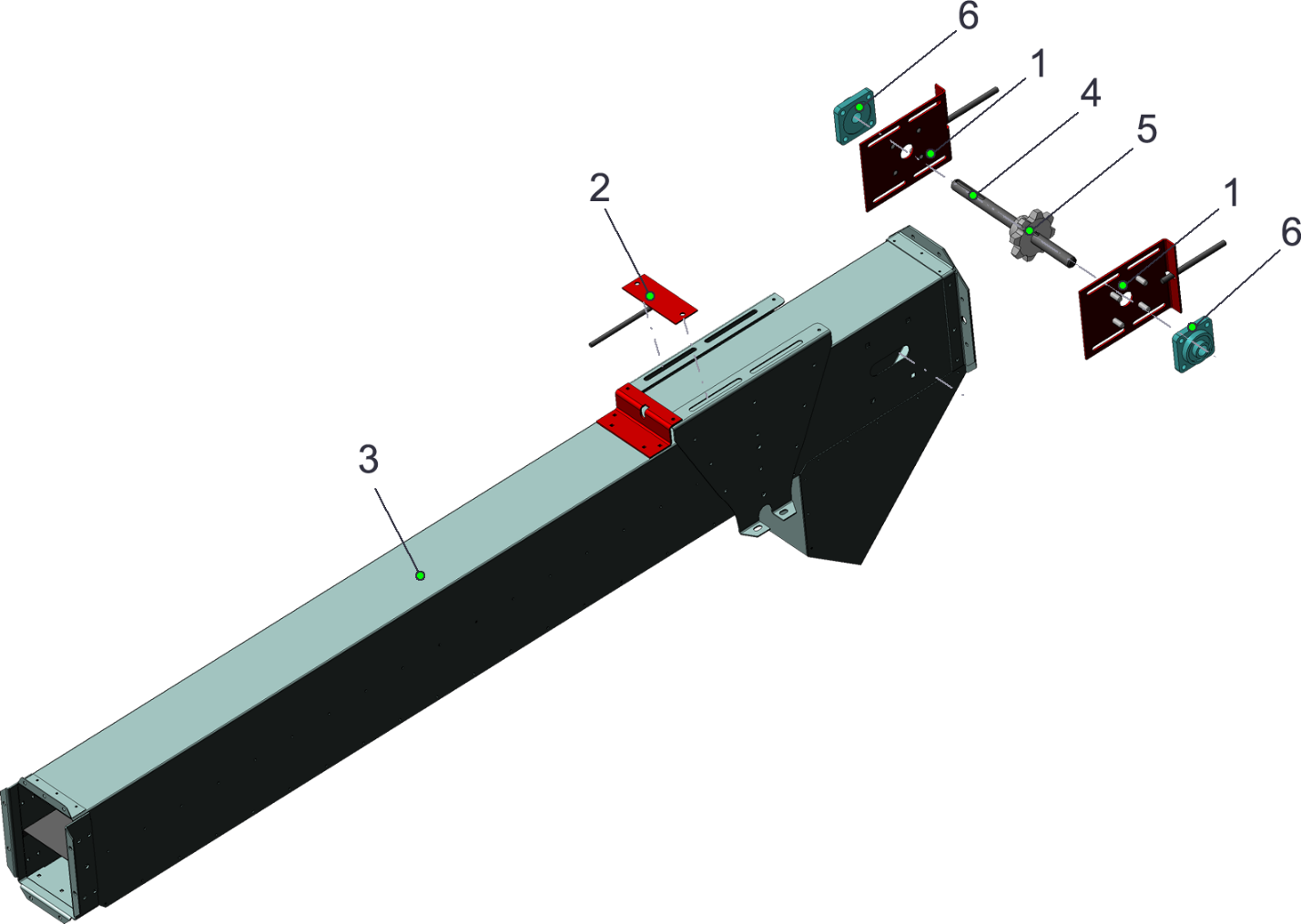 Секция верхняя 25-06.01.00-01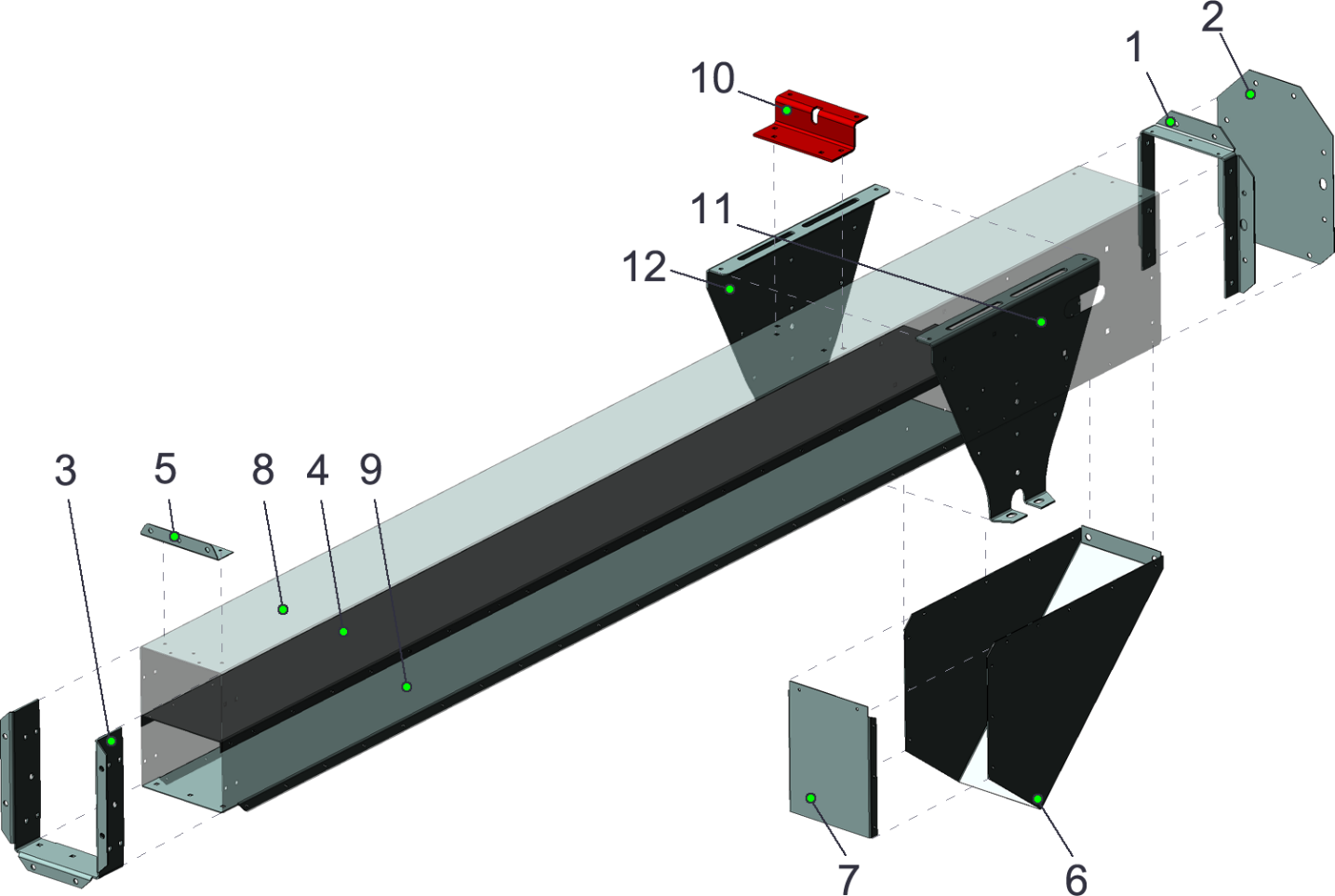 Секция ови 04.030-01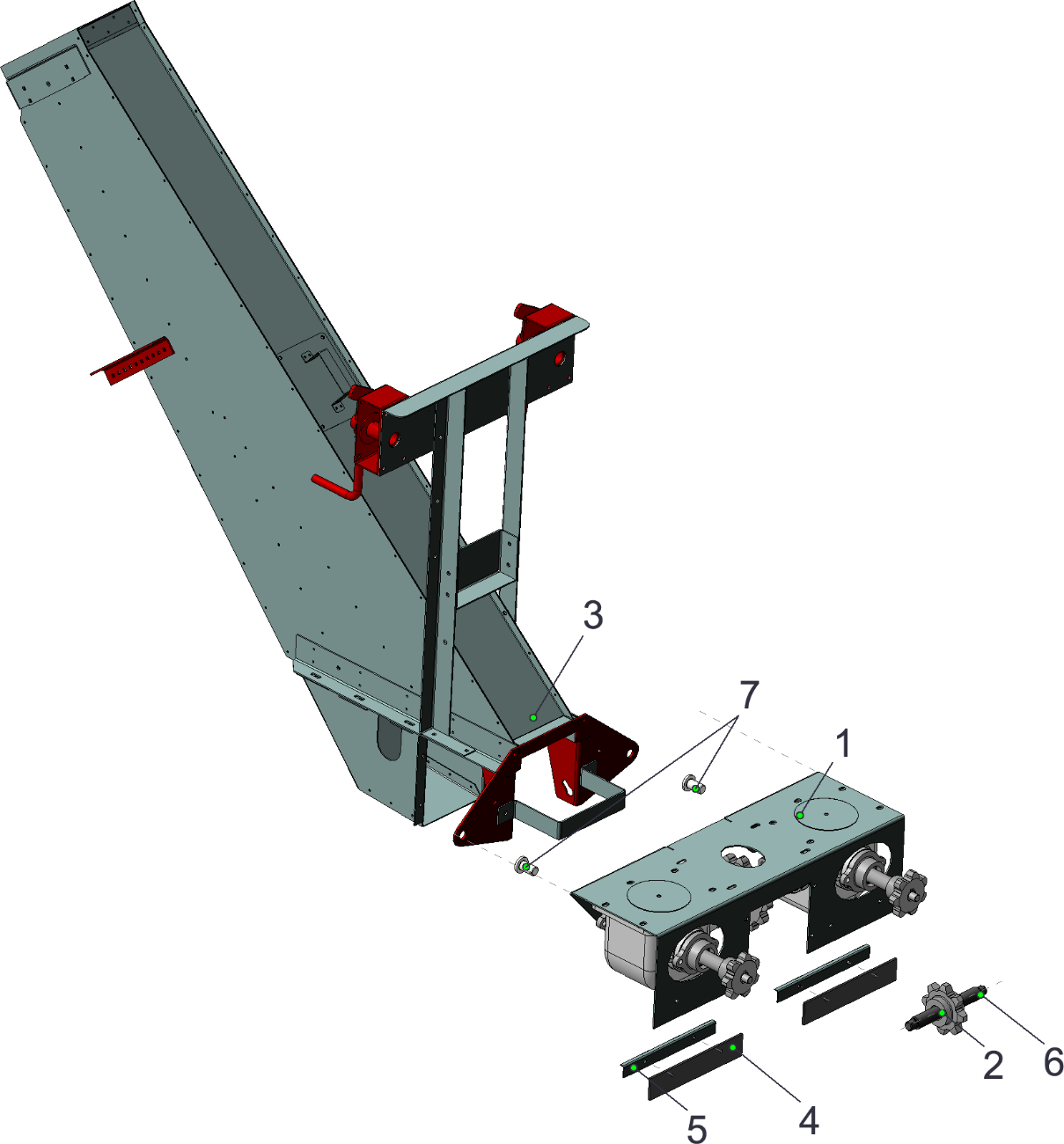 Секция нижняя 25-07.02.00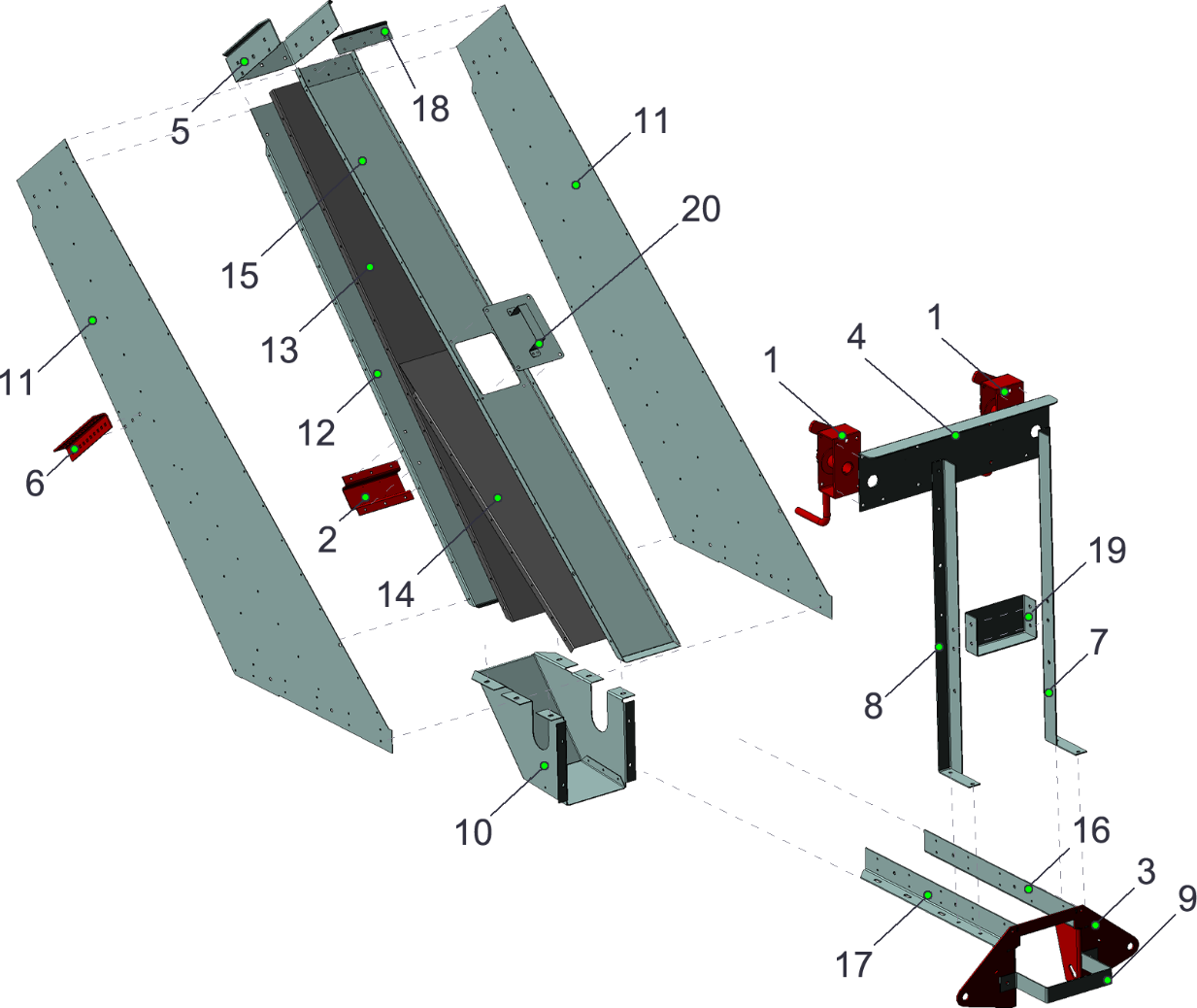 Секция нижняя ови 05.120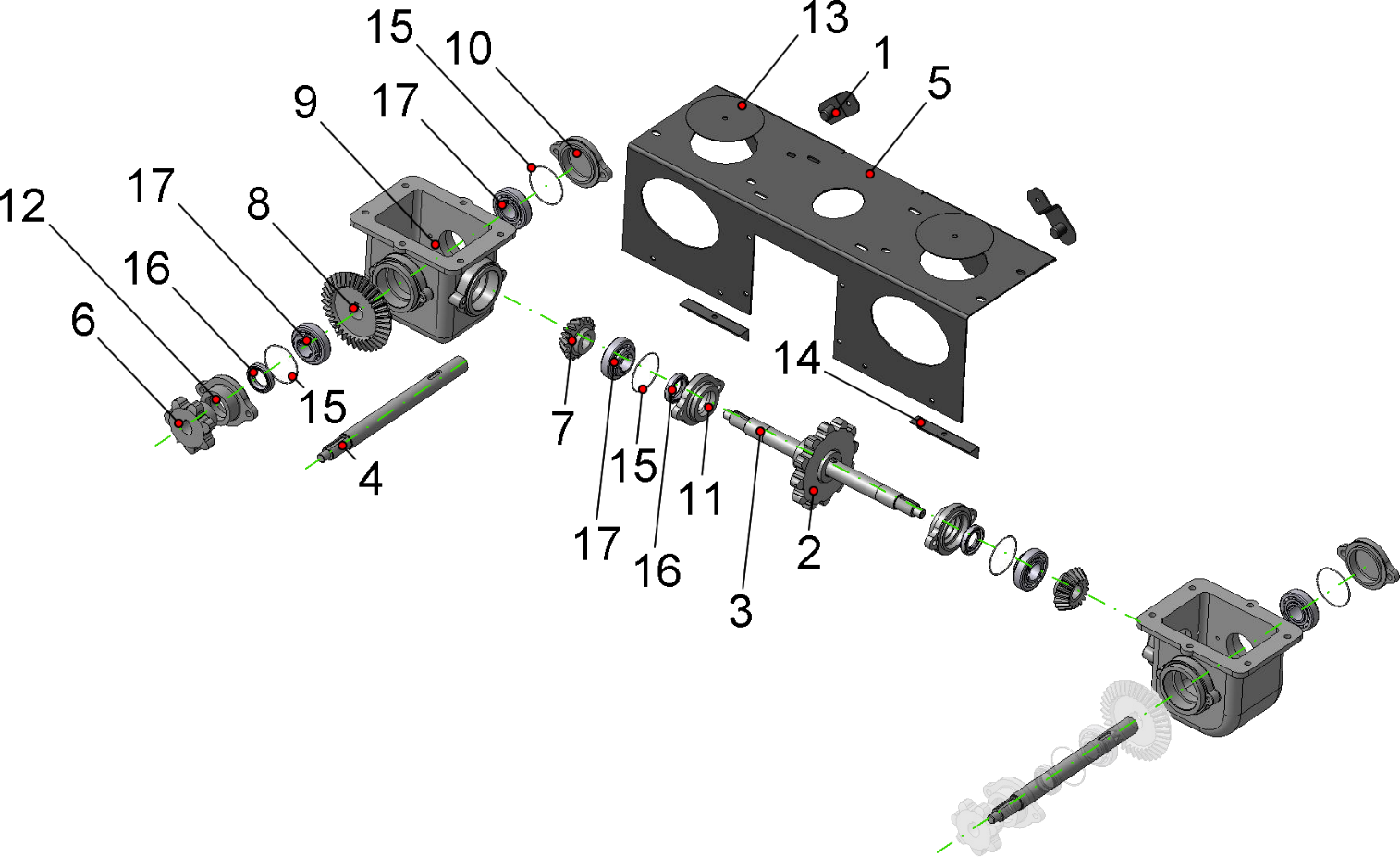 Блок редукторов 25-07.02.01.00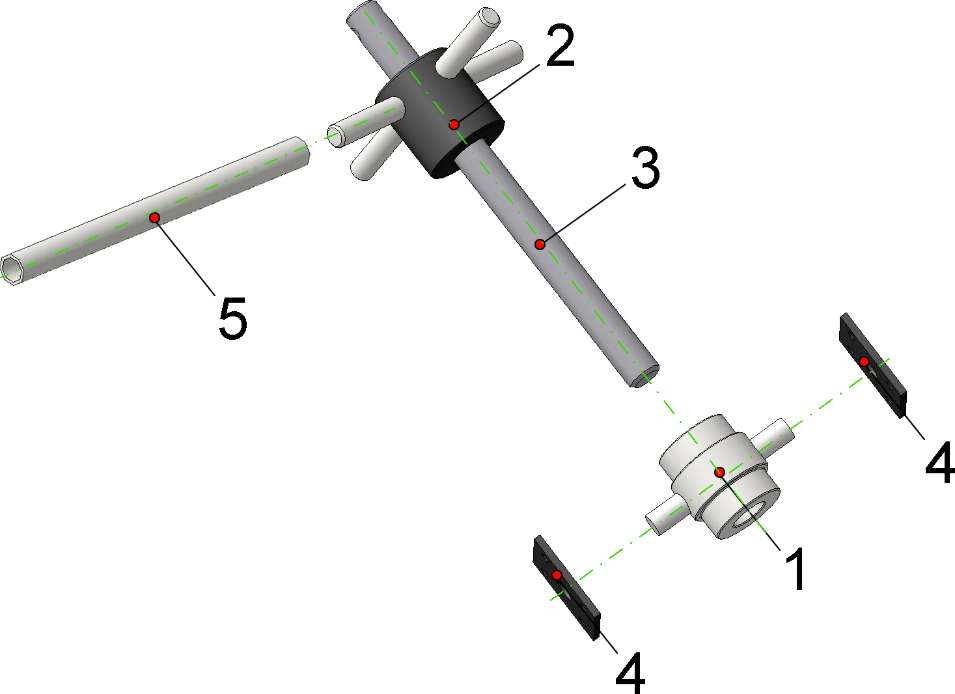 Подъемник 25-08.00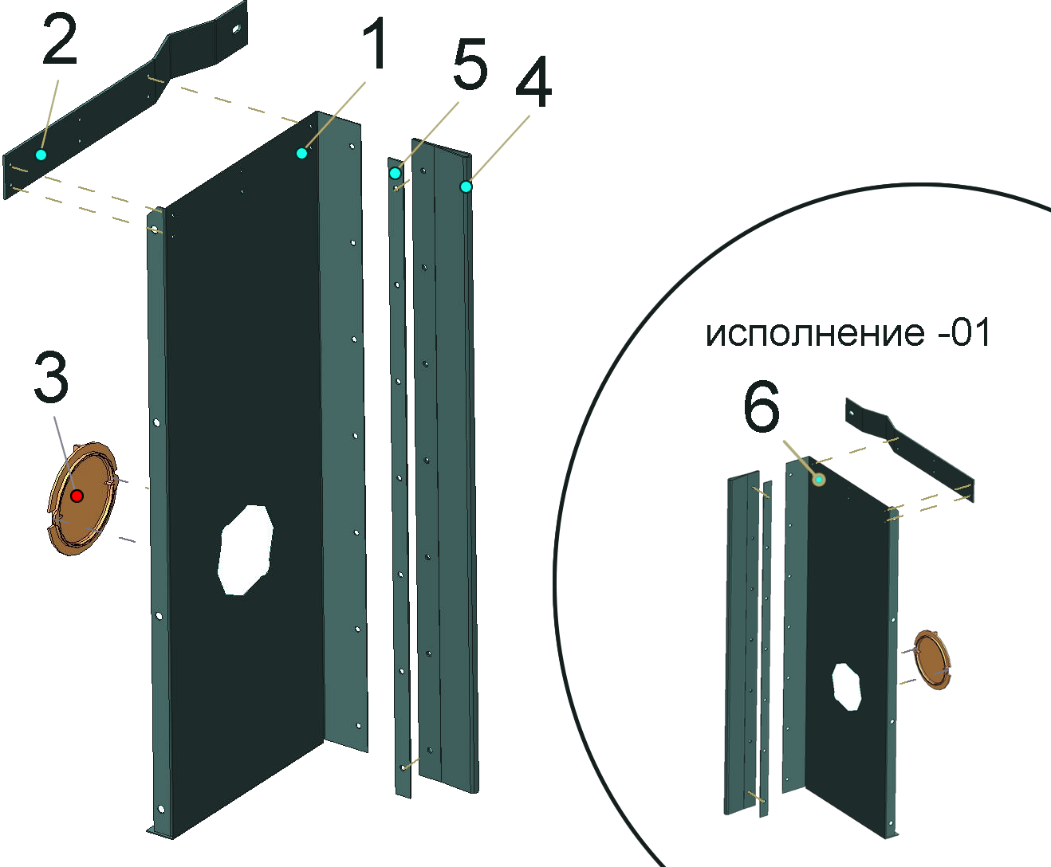 Стенка 25-09.00 (-01)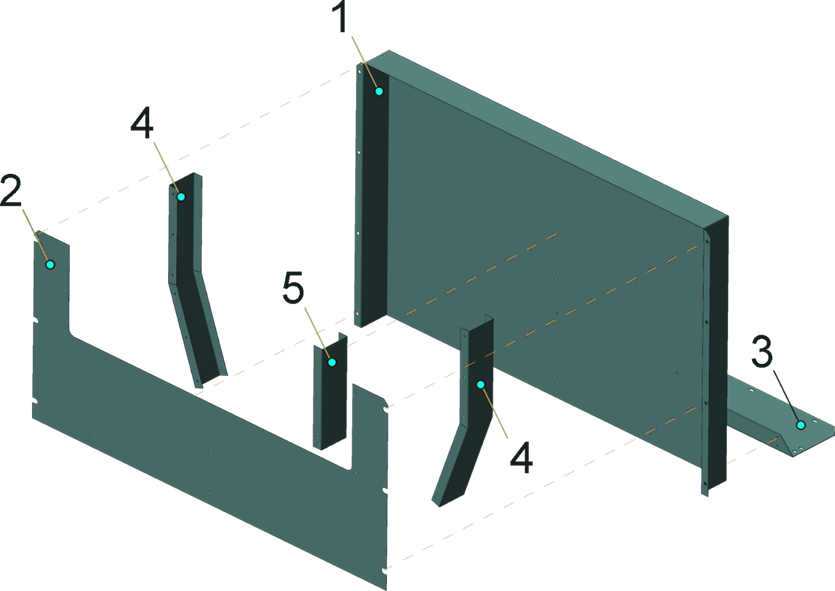 Приемник 25-10.00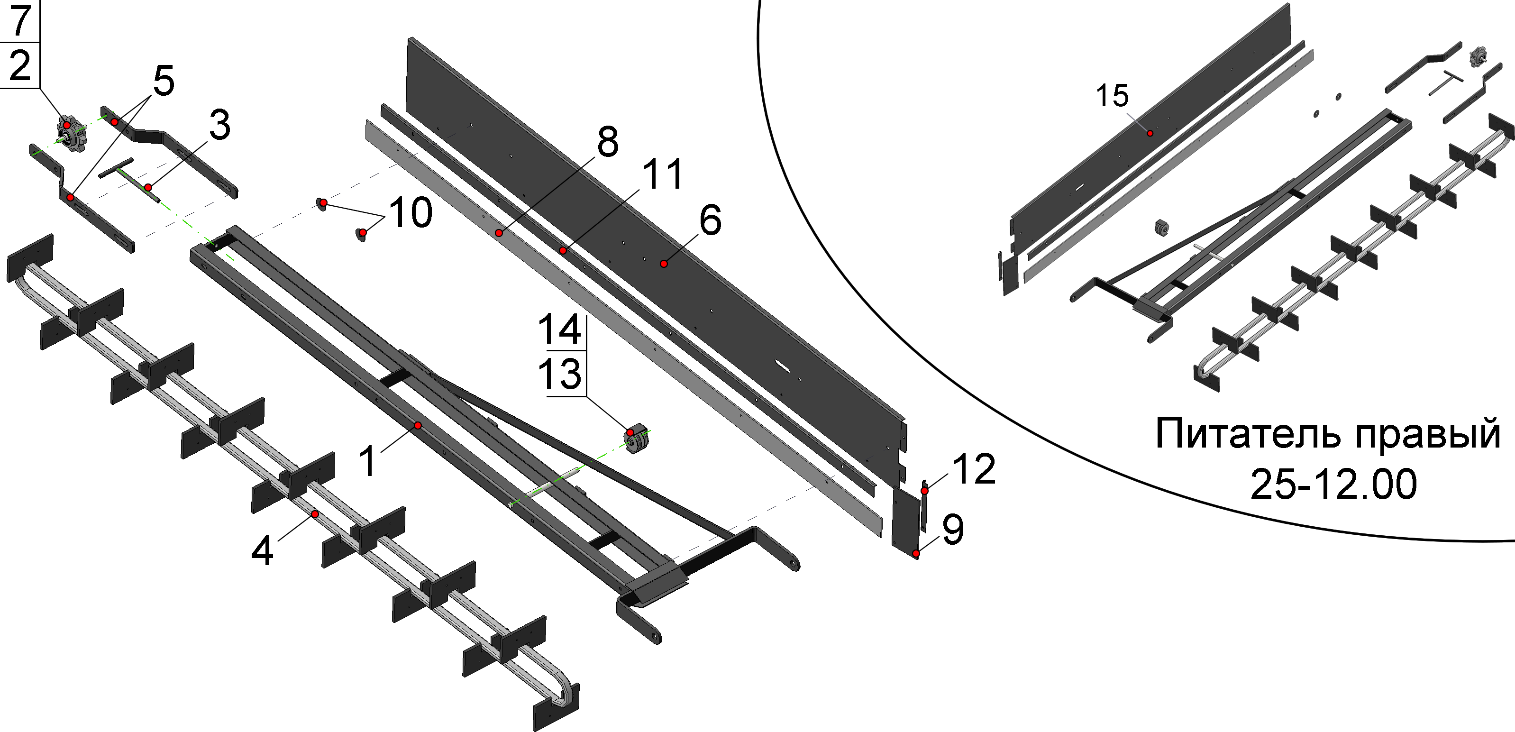 Питатель левый 25-11.00 (питатель правый 25-12.00)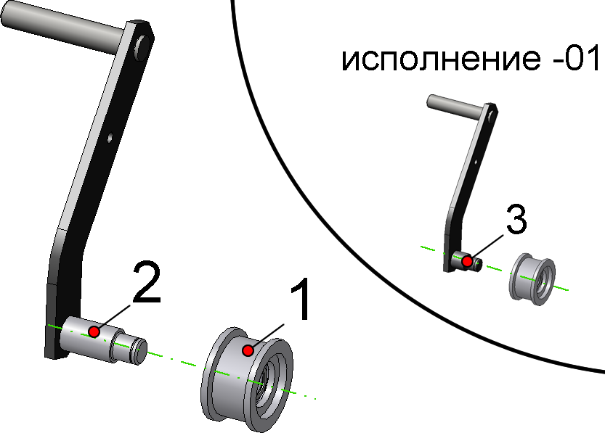 Натяжитель 25-14.00 (-01)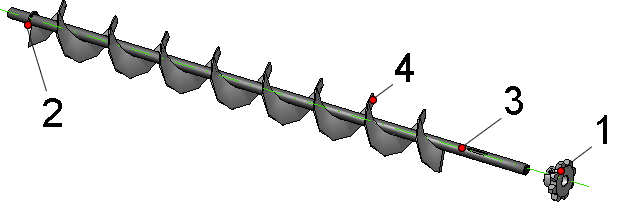 Шнек 25-22.00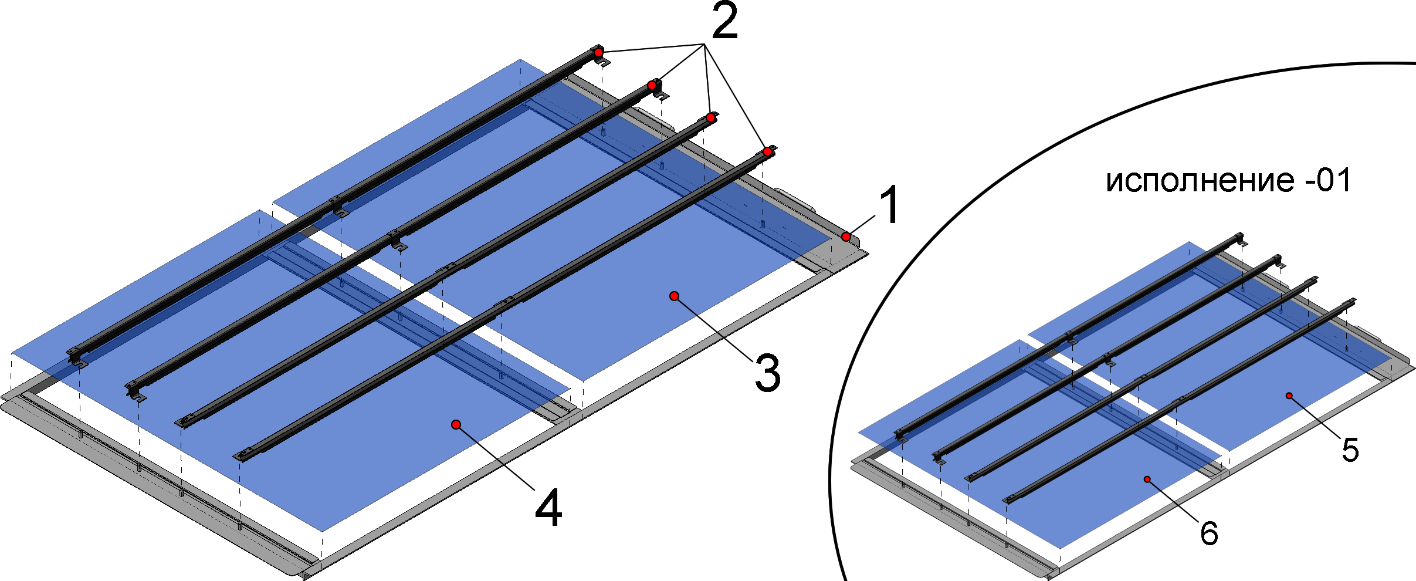 Кассета 25-16.00 (-01)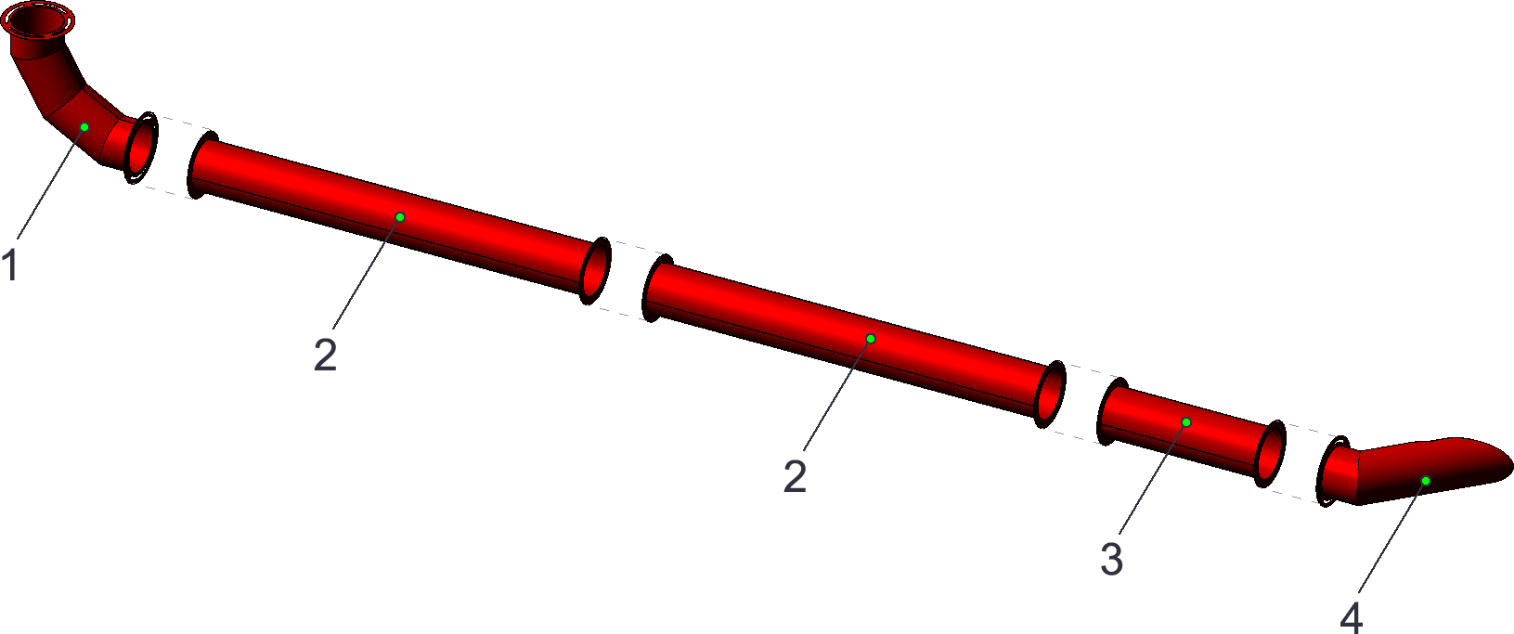 Труба 25-23.00.00Номер позицииОбозначениеНаименованиеКоличество на одну сборочную единицуПримечание125-01.00.00рама1225-02.00аспирация1325-03.00привод1425-04.00секция1525-04.00-01секция1625-05.00скат1725-06.00транспортер отгрузочный1825-07.00транспортер загрузочный1925-11.00питатель левый11025-12.00питатель правый11125-16.00кассета21225-16.00-01кассета2Номер позицииОбозначениеНаименованиеКоличество на одну сборочную единицуПримечание125-01.00рама1225-01.09.03.00подшипник1325-08.00подъемник1425-09.00стенка1525-09.00-01стенка1625-10.00приемник1725-14.00натяжитель1825-14.00-01натяжитель1925-21.00шнек11025-21.00-01шнек11125-22.00шнек11225-24.00вилка11325-25.00кожух11425-26.00кожух11525-27.00кожух11625-14кронштейн11725-15кронштейн11825-16кронштейн11925-19труба отходов22025-19-01труба отходов12125-20кронштейн12225-21затвор123элетрооборудование124трос1Номер позицииОбозначениеНаименованиеКоличество на одну сборочную единицуПримечание125-01.01.00колесо боковое2225-01.02.00колесо переднее1325-01.03.00рама сварная1425-01.04.00дышло1525-01.05.00механизм хода1625-01.06.00лоток1725-01.08.00лоток1825-01.09.00лоток выгрузной1925-01.13ось11025-01.16шайба41125-01.17цепь212подшипник UCF206C313подшипник 8108Н 1Номер позицииОбозначениеНаименованиеКоличество на одну сборочную единицуПримечание125-01.02.02.11ступица1225-01.02.13колесо1325-01.05.21звездочка14втулка керамическая2Номер позицииОбозначениеНаименованиеКоличество на одну сборочную единицуПримечание125-01.02.01.00вилка1225-01.02.02.11-01ступица1325-01.02.12ось1425-01.02.13колесо15втулка керамическая2Номер позицииОбозначениеНаименованиеКоличество на одну сборочную единицуПримечание125-01.05.01.00рама опорная1225-01.05.03.00рукоятка1325-01.05.04.00вилка4425-01.05.05.00полумуфта неподвижная (ОВИ 06.105)2525-01.05.06.00рукоятка1625-01.05.11кронштейн2725-01.05.13полуось1825-01.05.14полуось1925-01.05.15-01вал11025-01.05.16ручка21125-01.05.19компенсатор21225-01.05.20звездочка z7 (Н 023.201-02)21325-01.05.23палец21425-01.05.24полумуфта подвижная (ОВИ 06.104)215UCP-205подшипник216 25-01.05.25мотор-редуктор1Номер позицииОбозначениеНаименованиеКоличество на одну сборочную единицуПримечание125-01.06.11фланец1225-01.06.11-01фланец1325-01.06.12желоб1425-01.06.13кожух25подшипник UCF206C1Номер позицииОбозначениеНаименованиеКоличество на одну сборочную единицуПримечание125-01.08.11лоток1225-01.08.12ребро2325-01.08.12-01ребро1Номер позицииОбозначениеНаименованиеКоличество на одну сборочную единицуПримечание125-01.09.01.00лоток1225-01.09.01.00-01лоток1325-01.09.02.00кронштейн1425-01.09.03.00подшипник1Номер позицииОбозначениеНаименованиеКоличество на одну сборочную единицуПримечание125-02.01.00камера приемная1225-02.02.00воздуховод1325-02.03.00вентилятор1425-02.04.00переходник1525-02.05.00пылеотделитель1625-06.05.00шкив1725-02.01.07.00шкив825-02.03.03.00шкив925-02.12патрубок21025-12ремень11125-13шкив112двигатель 4АМА100S2УХЛ1 P=4 кВт 3000 об/мин113двигатель 4АМ100L6УХЛ1 P=2,2 кВт 1000 об/мин114ремень1Номер позицииОбозначениеНаименованиеКоличество на одну сборочную единицуПримечание125-02.01.01.00корпус1225-02.01.02.00лоток1325-02.01.03.00стенка1425-02.01.04.00разделитель1525-02.01.05.00клапан1625-02.01.06.00регулятор1725-02.01.08.00шнек1825-02.01.11крышка1925-02.01.12прокладка11025-02.01.13Подшипник (ОВИ 03.004 )21125-02.01.14крышка11225-02.01.15палец11325-02.01.17торсион11425-02.01.18кронштейн21525-02.01.19кронштейн11625-02.01.20гайка11725-02.01.21крышка21825-02.01.22штанга11925-02.01.23прокладка22025-02.01.24прижим22125-02.01.25накладка12225-02.01.26ось123подшипник UCF206C2Номер позицииОбозначениеНаименованиеКоличество на одну сборочную единицуПримечание125-02.01.01.31перегородка1225-02.01.01.32стенка1325-02.01.01.33стенка1425-02.01.01.34скат2525-02.01.01.35ребро1625-02.01.01.36стенка1725-02.01.01.37перегородка1825-02.01.01.38стенка1925-02.01.01.39боковина11025-02.01.01.39-01боковина1Номер позицииОбозначениеНаименованиеКоличество на одну сборочную единицуПримечание125-02.01.02.41лоток1225-02.01.02.42фланец1325-02.01.02.43кожух2425-02.01.02.44накладка2Номер позицииОбозначениеНаименованиеКоличество на одну сборочную единицуПримечание125-02.01.04.11основание1225-02.01.04.12упор1325-02.01.04.12-01упор1425-02.01.04.13направляющая8Номер позицииОбозначениеНаименованиеКоличество на одну сборочную единицуПримечание125-02.02.01.00заслонка1225-02.02.02.00рычаг1325-02.02.03.41стенка1425-02.02.03.42стенка1525-02.02.03.43стенка1625-02.02.03.44стенка1725-02.02.03.46ушко2825-02.02.03.47боковина1925-02.02.03.48упор11025-02.02.03.49боковина11125-02.02.03.50фланец11225-02.02.04.11дно11325-02.02.04.12стенка11425-02.02.04.13боковина11525-02.02.04.13-01боковина11625-02.02.11компенсатор21725-02.02.12накладка21825-02.02.13ось11925-02.02.14клапан42025-02.02.15кронштейн1Номер позицииОбозначениеНаименованиеКоличество на одну сборочную единицуПримечание125-02.03.02.00ротер1225-02.03.01.51стенка1325-02.03.01.51-01стенка1425-02.03.01.51-02стенка1525-02.03.01.52ребро1625-02.03.01.53ребро1725-02.03.01.54фланец2825-02.03.01.55хомут2925-02.03.01.56ребро31025-02.03.01.57боковина11125-02.03.01.57-01боковина11225-02.03.11вал113UCP 2072Номер позицииОбозначениеНаименованиеКоличество на одну сборочную единицуПримечание125-02.04.02.00заслонка1225-02.04.03.00ручка1325-02.04.11кронштейн1425-02.04.01.11стенка1525-02.04.01.12стенка1625-02.04.01.13боковина1725-02.04.01.13-01боковина1825-02.04.01.14платик2Номер позицииОбозначениеНаименованиеКоличество на одну сборочную единицуПримечание125-02.05.11стенка2225-02.05.01.11стенка4325-02.05.01.12фланец1Номер позицииОбозначениеНаименованиеКоличество на одну сборочную единицуПримечание125-03.01.00привод щеток1225-03.02.00привод-вибратор (ОВИ 02.140)13двигатель 4АМА100S2УХЛ1 P=4 кВт 3000 об/мин14ремень15ремень16ремень1Номер позицииОбозначениеНаименованиеКоличество на одну сборочную единицуПримечание125-03.01.01.03.00вал сварной (ОВИ 02.160)1225.03.01.01.04.00Рычаг (ОВИ 02.170)1325-03.01.02.00Тяга (ОВИ 02.230)1425-03.01.03.00Шарнир (МСУ 04.108)4525-03.01.04.00Шатун (ОВИ 09.140)4625-03.01.05.00Шатун (ОВИ 09.130)2725-03.01.06.01.00Звездочка (ОВИ 02.250)2825-03.01.06.02.00кронштейн1925-03.01.07.00звездочка натяжная11025-03.01.09.00Шкив (ОВИ 00.101-01)11125-03.01.11Цепь ПР-19,0511225-03.01.12Звездочка (ОВИ 00.601)113подшипниковый узел UCP2062Номер позицииОбозначениеНаименованиеКоличество на одну сборочную единицуПримечание125-03.02.11шатун фанерный (ЗАВ 10.55.902)4225-03.02.12накладка8325-03.02.01.00главный вал1425-06.05.00-01     Шкив (ОВИ 02.101)1525-03.02.01.11     платик2625-03.02.01.12   вал главный (ОВИ 02.601)17   Подшипник 112072825-03.02.01.02.00   Оголовок (ЗАВ 10.55.104 СБ)4925-03.02.01.02.09.00   Корпус (ЗАВ 10.55.104)11025-03.02.01.02.11   Эксцентрик (ОВБ 1256)111   кольцо 60 ГОСТ 13942-86112   кольцо 110 ГОСТ 13943-86113   подшипник 180212 ГОСТ 8338-751Номер позицииОбозначениеНаименованиеКоличество на одну сборочную единицуПримечаниеСекция 25-04.00Секция 25-04.00Секция 25-04.00Секция 25-04.00Секция 25-04.00125-04.01.00набор щеток2225-04.11подвес2325-04.11-01подвес2425-04.12накладка8525-04.13Ползун (ОВБ 0186)4625-04.14втулка4725-04.15шайба8825-04.16планка1925-04.17упор21025-04.18планка11125-04.19регулятор21225-04.20шайба21325-04.21шайба214ОВИ 02.010корпус станаСекция 25-04.00-0115ОВИ 02.010-01корпус стана11625-04.11подвес4Номер позицииОбозначениеНаименованиеКоличество на одну сборочную единицуПримечание1ови 02.010.01.00боковина12ови 02.010.01.00-01боковина13ови 02.010.02.00лоток14ови 02.010.03.00кронштейн15ови 02.010.04.00дно16ОВБ 4474кронштейн27ОВБ 4474-01кронштейн28ОВИ 02.403течка19ОВИ 02.409сход110ОВИ 02.417уголок211ОВИ 02.419стенка112ОСД 4407щиток верхний113ОСД 4408щиток нижний (без петли)114ОСД 4603опора2Номер позицииОбозначениеНаименованиеКоличество на одну сборочную единицуПримечание1ови 02.010.01.00боковина12ови 02.010.01.00-01боковина13ови 02.010.02.00лоток14ОВИ 02.402Бопора15ови 02.010.04.00дно16ОВБ 4474кронштейн27ОВБ 4474-01кронштейн28ОВИ 02.402Б -01опора19ОВИ 02.409сход110ОВИ 02.417уголок211ОВИ 02.419стенка112ОСД 4407щиток верхний113ОСД 4408щиток нижний (без петли)114ОСД 4603опора2Номер позицииОбозначениеНаименованиеКоличество на одну сборочную единицуПримечаниеБоковина ОВИ 02.010.01.00Боковина ОВИ 02.010.01.00Боковина ОВИ 02.010.01.00Боковина ОВИ 02.010.01.00Боковина ОВИ 02.010.01.001ОВБ 4446Апрокладка12ови 02.010.01.12полка43ови 02.010.01.13полка64ОСД 5151планка27МПС30.02.402Бстенка18ови 02.010.01.11полка19ови 02.010.01.11-01полка110ОСраскос1Боковина ОВИ 02.010.01.00-01Боковина ОВИ 02.010.01.00-01Боковина ОВИ 02.010.01.00-01Боковина ОВИ 02.010.01.00-01Боковина ОВИ 02.010.01.00-017МПС30.02.402Б-01стенка18ови 02.010.01.11-02полка19ови 02.010.01.11-03полка110ОС-01раскос1Номер позицииОбозначениеНаименованиеКоличество на одну сборочную единицуПримечание125-05.11стенка1225-05.12стенка1325-05.13стенка1425-05.14боковина1525-05.14-01боковина1625-05.15гаситель1725-05.16прижим1Номер позицииОбозначениеНаименованиеКоличество на одну сборочную единицуПримечание125.06.01.00секция верхняя1225-06.02.00носок1325-06.03.00транспортер1425-06.05.00шкив1525-06.06.00секция нижняя1625-06.01.02.00шкив1725-06.11ремень18Двигатель 4АМ100L6УХЛ1 P=2,2 кВт 1000 об/мин1Номер позицииОбозначениеНаименованиеКоличество на одну сборочную единицуПримечание125-06.01.01.00щека2225-06.01.07.00вилка13ови 04,030секция1425-06.01.12вал1525-06.01.13звездочка16подшипник UCF205C2Номер позицииОбозначениеНаименованиеКоличество на одну сборочную единицуПримечание1овб 7030фланец12ови 04,401крышка13ови 04,407фланец14ови 04,441крышка15ови 05,432угольник16ови 04.442кронштейн27ови 04,402вкронштейн18ови 04,405желоб19ови 04,406крышка110ови 04,411аплита111ови 04,030,01,12фланец112ови 04,030,01,13лоток113ови 05,413-01перегородка1Номер позицииОбозначениеНаименованиеКоличество на одну сборочную единицуПримечание1ови 04.421желоб12ови 04,407фланец13ови 04,422перегородка14ови 04,442крышка15ови 05,432угольник3625-06.06.12пластина1725-06.06.13пластина1825-06.06.14крышка1925-06.06.15кронштейн11025-06.06.16крышка111подшипник UCF206C1Номер позицииОбозначениеНаименованиеКоличество на одну сборочную единицуПримечание125.06.01.00-01секция верхняя1225-07.02.00секция нижняя325-07.03.00шкив1425-07.11накладка1525-07.12ремень1625-07.13транспортер1725.06.01.02.00шкив18двигатель 4АМ100L6УХЛ1 P=2,2 кВт 1000 об/мин1Номер позицииОбозначениеНаименованиеКоличество на одну сборочную единицуПримечание125-06.01.01.00щека2225-06.01.07.00вилка13ови 04,030-01секция1425-06.01.12вал1525-06.01.13звездочка16подшипник UCF205C2Номер позицииОбозначениеНаименованиеКоличество на одну сборочную единицуПримечание1овб 7030фланец12ови 04,401крышка13ови 04,407фланец14ови 04,441крышка15ови 05,432угольник16ови 04,030,01,14лоток17ови 04,030,01,15стенка18ови 04,405-01желоб19ови 04,406-01крышка110ови 04,702кронштейн111ови 05,411кронштейн112ови 05,411-01кронштейн1Номер позицииОбозначениеНаименованиеКоличество на одну сборочную единицуПримечание125-07.02.01.00блок редукторов1225-11.02.00звездочка13ови 05,120секция нижняя1425-07.02.11лента2525-07.02.12прижим2625-07.02.13ось1725-07.02.15палец2Номер позицииОбозначениеНаименованиеКоличество на одну сборочную единицуПримечание1100-09,00лебедка22ови 05,120,01,00кронштейн13ови 05,120,03,00кронштейн14100-08,15панель15ови 04,407-01фланец16ови 05.409кронштейн17ови 05,120,12стойка28ови 05,120,12-01стойка19ови 05,120,13скоба110ови 05,417корпус111ови 05,421боковина212ови 05,422дно113ови 05,423перегородка114ови 05,424перегородка115ови 05,425крышка116ови 05,426уголок117ови 05,426-01уголок118ови 05,432угольник119ови 05.803перемычка12025-06.06.16крышка1Номер позицииОбозначениеНаименованиеКоличество на одну сборочную единицуПримечание125-07.02.01.01.00кронштейн22100-03,01,00звездочкаz12х381325-07.02.01.11вал30х5701425-07.02.01.12вал30х4182525-07.02.01.13плита16100-03,12звездочка z7х3827100-03,21шестерня коническая28100-03,21-01шестерня коническая29100-03,22корпус редуктора210100-03,23крышка211100-03,23-01крышка212100-03,23-02крышка213100-03,24крышка414100-03,25перемычка215100-03,26кольцо616Манжета 1.1-30 x52-1 ГОСТ 8752-79417Подшипник 11206 ГОСТ 28428-906Номер позицииОбозначениеНаименованиеКоличество на одну сборочную единицуПримечание125-08.01.00упор1225-08.02.00гайка1325-08.11винт1425-08.12платик2525-08.13рычаг1Номер позицииОбозначениеНаименованиеКоличество на одну сборочную единицуПримечаниеСтенка 25-09.00Стенка 25-09.00Стенка 25-09.00Стенка 25-09.00Стенка 25-09.00125-09.11стенка1225-09.12кронштейн1325-09.13крышка1425-09.14уплотнитель1525-09.15прижим1Стенка 25-09.00-01Стенка 25-09.00-01Стенка 25-09.00-01Стенка 25-09.00-01Стенка 25-09.00-01625-09.11-01стенка1Номер позицииОбозначениеНаименованиеКоличество на одну сборочную единицуПримечание125-10.11стенка1225-10.12стенка1325-10.13кронштейн1425-10.14ребро2525-10.15ребро1Номер позицииОбозначениеНаименованиеКоличество на одну сборочную единицуПримечаниеПитатель левый 25-11.00Питатель левый 25-11.00Питатель левый 25-11.00Питатель левый 25-11.00Питатель левый 25-11.00125-11.01.00каркас1225-11.02.00звездочка1325-11.03.00натяжитель14транспортер1525-11.11кронштейн2625-11.12-01стенка1725-11.13ось1825-11.14прокладка1925-11.15прокладка11025-11.16шайба21125-11.17прижим11225-11.18прижим11325-11.20ролик21425-11.21кожух1Питатель правый 25-12.00Питатель правый 25-12.00Питатель правый 25-12.00Питатель правый 25-12.00Питатель правый 25-12.001525-11.12стенка1Номер позицииОбозначениеНаименованиеКоличество на одну сборочную единицуПримечаниеНатяжитель 25-14.00Натяжитель 25-14.00Натяжитель 25-14.00Натяжитель 25-14.00Натяжитель 25-14.001ролик1225-14.01.00кронштейн1Натяжитель 25-14.00-01Натяжитель 25-14.00-01Натяжитель 25-14.00-01Натяжитель 25-14.00-01Натяжитель 25-14.00-01325-14.01.00-01кронштейн1Номер позицииОбозначениеНаименованиеКоличество на одну сборочную единицуПримечание125-11звездочка1225-12шайба1325-22.11вал1425-22.12спираль1Номер позицииОбозначениеНаименованиеКоличество на одну сборочную единицуПримечаниеКассета 25-16.00Кассета 25-16.00Кассета 25-16.00Кассета 25-16.00Кассета 25-16.00125-16.01.00каркас1225-16.02.00рейка43полотно 2а-30х20-3х1,0 ТУ 23.2.2068-9414полотно 2а-32х25-3х1,0 ТУ 23.2.2068-941Кассета 25-16.00-01Кассета 25-16.00-01Кассета 25-16.00-01Кассета 25-16.00-01Кассета 25-16.00-015полотно 2а-30х20-3х1,0 ТУ 23.2.2068-9416полотно 2а-20х16-3х1,0 ТУ 23.2.2068-94:11Номер позицииОбозначениеНаименованиеКоличество на одну сборочную единицуПримечание125-02.06.00колено1225-23.00труба2325-23.00-01труба1425-23.00-02труба1